OFICIO MSPH-CM-ACUER-719-18San Pablo de Heredia, 05 de diciembre de 2018SeñoraFlory Benavides Esquivel, Representante LegalRancho Arbes S.A.Proyecto Supermercado Walmart San PabloPte.Estimada señora:Para su conocimiento y fines consiguientes me permito transcribir acuerdo adoptado por éste Órgano Colegiado el cual versa:CONCEJO MUNICIPAL DE SAN PABLO DE HEREDIASESIÓN ORDINARIA 49-18 CELEBRADA EL DÍA TRES DE DICIEMBRE  DEL 2018 A PARTIR DE LAS DIECIOCHO HORAS CON DIECIOCHO MINUTOSCONSDIERANDO Dictamen N° DCOP-018-2018 de la Comisión de Obras Públicas de la reunión celebrada el día 28 de noviembre de 2018. Preside:Sr. José Fernando Méndez Vindas, Regidor PropietarioMiembros de la Comisión: Sra. Betty Castillo Ortiz, Regidora Propietaria Asesores de la Comisión: Sr. Santiago Baizán Hidalgo, Director de Control y Desarrollo Urbano Sr. Allan Alfaro Arias, Sección de Infraestructura Privada Sr. Andrés Brenes Ovares, Asistente de la Sección de Infraestructura Pública Sra. Hazel Aguirre Álvarez, Regidora Suplente Sra. María de los Ángeles Artavia Zeledón, Regidora Suplente Ausentes: Srta. Daniela Azofeifa Sandoval, Asesora Sr. Julio Benavides Espinoza, Regidor Municipal Lic. Miguel Cortés Sánchez, Jefe de Sección de Ordenamiento Territorial Sr. David Zúñiga Arce, Vicealcalde Municipal Sr. Omar Sequeira Sequeira, Regidora Suplente Sr. Oscar Campos Garita, Jefe de Sección de Infraestructura Pública Tema: Solicitud de desfogue pluvial para la construcción del Supermercado Walmart de San Pablo, que se pretende desarrollar en la propiedad descrita mediante plano catastrado H-2027167-2018 y folio real N°4-257506-000, ubicada en el Distrito de Rincón de Sabanilla, propiedad de Rancho Arbes S.A, cédula jurídica 3-101-102813 y cuyo representante legal es la Sra. Flory Benavides Esquivel, cédula de identidad N° 4-0080-0980.  CONSIDERANDOSOficio MSPH-AM-NI-202-2018, de fecha 12 de noviembre de 2018, suscrito por el Sr. Bernardo Porras López, Alcalde Municipal, donde remite oficio MSPH-DDU-IP-NI-090-2018, suscrito por el Arq. Allan Alfaro Arias, Sección de Infraestructura Pública, sobre solicitud de desfogue pluvial “Proyecto Walmart San Pablo de Heredia”. Acuerdo municipal CM 659-18 adoptado en la sesión ordinaria N°46-18 celebrada el día 12 de noviembre de 2018, mediante el cual, se remite el oficio citado a la Comisión de Obras Públicas para su respectivo análisis y posterior dictamen. Que en el inmueble donde se pretende desarrollar el proyecto, se ubica en las coordenadas CRTM-05-E 487699.1, N1102915.9.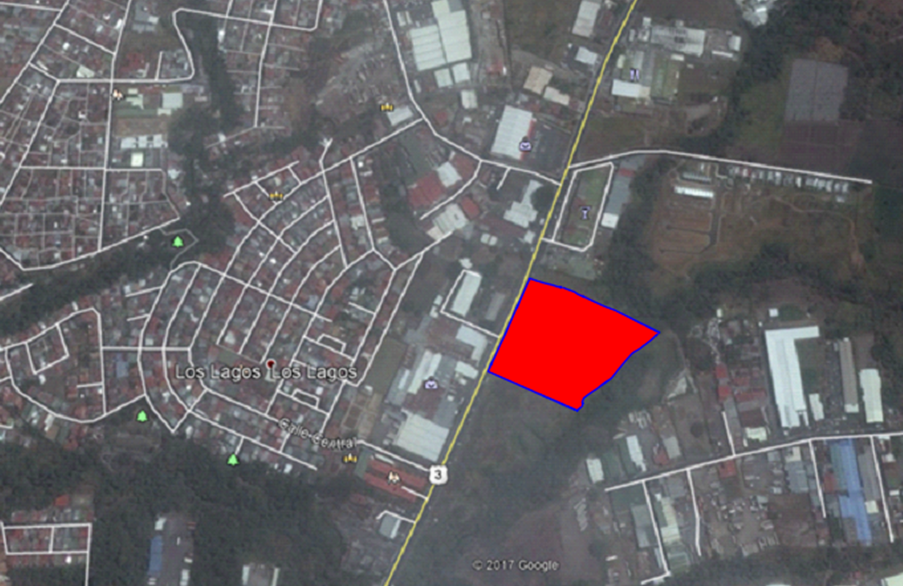 Figura N° 1.  Ubicación del inmueble (Imagen tomada de la página 7 del Estudio Hidrológico denominada “Figura 4. Uso del suelo en fotografía aérea”)Que la propuesta grafica incluye una laguna de retención pluvial de 560 m3 a fin de minimizar el impacto al Río Bermúdez. Que el caudal pluvial que produce el proyecto está dirigido en su totalidad hacia el Río Bermúdez. Que no se incluye ningún caudal hacia la Ruta Nacional N° 03, administrada por el MOPT. Que el proyecto pretendido se ubica en la Zona Industrial-Comercial de San Pablo de Heredia.Que posterior a la laguna de retención, el caudal pasará por un disipador de energía con el fin de proteger los márgenes del Río Bermúdez y evitar socavación. Finalmente se construirá un delantal de piedra bola, según el detalle indicado en las láminas que se aportan. Que debe el desarrollador respetar los retiros y zonas de protección de 15 metros, indicada en el alineamiento pluvial del INVU #49009, otorgado el 26 de enero de 2018. Que este desfogue pluvial, había sido aprobado anteriormente mediante el acuerdo municipal CM 339-18; manteniéndose los criterios técnicos del mismo.Que todo proceso de desarrollo de proyecto comercial cambia el modelo de escurrimiento del agua de lluvia en el terreno, lo que produce reducción en el tiempo para que formen los caudales máximos instantáneos (tiempo de concentración y tiempo al pico) y principalmente de forma negativa, se incrementa sustancialmente el coeficiente de escorrentía, generando así caudales mayores que inciden en su capacidad para transportar el agua y por ende la provocación de inundaciones, deslizamientos, entre otros problemas ambientales.. Que la Ley N°8488, Ley Nacional de Emergencias y Prevención de Riesgos, contiene normativa fundamental para los procesos de ordenamiento del territorio, por lo que el municipio está en la obligación de acatar sus disposiciones, principalmente sobre aquellas zonas inundables y zonas de protección de ríos y quebradas. Que con fundamento en el artículo N°67 de la Ley Orgánica del Ambiente, como política de esta Municipalidad es que todo desarrollo debe cumplir con las medidas precautorias para minimizar el aumento de escorrentía de las cuencas hidrográficas que son parte del territorio del cantón.  Que para las obras de infraestructura en la vía pública, el desarrollador deberá solicitar autorización escrita al Ministerio de Obras Públicas y Transporte, si es ruta nacional o a la Municipalidad si corresponde a ruta cantonal, esto según al artículo N°30 de la Ley General de Caminos. Este requisito debe adjuntarse durante la presentación de los requisitos de la licencia municipal. Que las obras a construir dentro del derecho de vía pública o privada deberán estar conformes con lo dispuesto en la Ley Nº 7600 (rampas, loseta táctil, servicios sanitarios para personas con discapacidades, anchos de puertas, parqueos, etc.) y con el Manual de Especificaciones Generales para la Construcción de Carreteras y Puentes CR-2010. Que las medidas de mitigación deben ser las primeras obras ingenieriles que se construyan en el proyecto, con el fin que se pueda mitigar la escorrentía desde el principio de la etapa de construcción del proyecto. De no cumplirse esta condición la Municipalidad realizará la clausura de cualquier obra diferente a esta que se realice en el área del proyecto. Con relación a los cálculos presentados en el estudio denominado “Análisis Hidráulico y Medidas de Mitigación para la Construcción del Proyecto Walmart”, elaborado por el Ing. Guy Vicenti Salazar, carnet N° IM-5097, se procedió a evaluar el aumento de escorrentía y la propuesta para las medidas de mitigación utilizando los siguientes parámetros: El área del proyecto es de 21.612 m2, y se considera un aporte externo de 3.100 m2 de área de la Ruta Nacional, para un total de 24.712 m2.Los cálculos de intensidad de lluvia  y precipitación se presentan con referencia a la información meteorología de la estación pluviométrica 84021 Aeropuerto en Alajuela con un periodo de retorno de 25 años.Para la estimación del número de curva CN(III) se consideró el caso en que los suelos se encuentran saturados y que tienen alto contenido de arcilla, lo que disminuye la capacidad de infiltración del terreno y aumenta la escorrentía.Los caudales calculados para el proyecto son de 0,292 m3/s sin proyecto y 0,619 m3/s para la condición con proyecto, asociados a un periodo de retorno de 25 años.Como medida de mitigación se propone la construcción de un tanque de amortiguamiento, el cual recolectará todas las aguas pluviales provenientes de techos y calles, las de zonas verdes discurren naturalmente hacia el Río Bermúdez. Con la construcción del tanque de amortiguamiento, se pretende retener la diferencia del caudal en verde versus el caudal construido, más el 50% del caudal en verde del proyecto dicha medida de mitigación tendrá las medidas y características que se muestran según la siguiente tabla denominada Tabla 6. Características del tanque de amortiguamiento (tomada de la página 12 del estudio Hidrológico).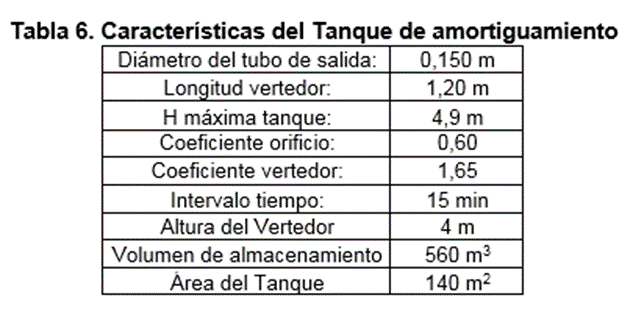 Se realiza la evacuación de las aguas pluviales mediante sistema de tuberías trabajando por gravedad hasta la interconexión con el Río Bermúdez mediante un desfogue y un disipador de energía para evitar socavar la rivera.Que la construcción del proyecto del Supermercado Walmart que se presente desarrollar en el Distrito Segundo Rincón de Sabanilla, debe implementarse conforme a la normativa vigente especialmente en lo que respecta al retiro de la zona de protección del Río Bermúdez. Que considerando que en la ubicación descrita mediante coordenadas CRTM-05 (487694.80, 1102966.46), actualmente existe pozo de extracción para abastecimiento de agua potable administrado por el Instituto Costarricense de Acueductos y Alcantarillados; por lo tanto el desarrollador debe respetar lo dispuesto en el artículo N°21 del decreto 31545-S-MINAE, artículo N°8 de la Ley de Aguas. Los diseños hidráulicos incluida la medida de mitigación con las respectivas memorias de cálculo deben presentarse en planos aprobados por el Colegio Federado de Ingenieros y Arquitectos (CFIA); con el objeto de que sea inscrita la responsabilidad profesional. Además de la aprobación de otras instituciones pertinentes. Oficio N° MSPH-DDU-IP-NI-089-2018, recibido el día 07 de noviembre de 2018, suscrito por el Arq. Allan Alfaro Arias, Sección de Infraestructura Privada y el Arq. Santiago Baizán Hidalgo, Director de Control y Desarrollo Urbano, externando que no encuentran objeción en que se apruebe la solicitud de desfogue pluvia, ya que cumple con la normativa vigente. Oficio MSPH-CU-IPUB-NI-120-2018, recibido el día 20 de noviembre de 2018, suscrito por el Ing. Oscar Campos Garita, Coordinador de la Sección de Infraestructura Pública, externando que una vez revisado el estudio hidráulico, no encuentra objeción en que se apruebe la solicitud de desfogue pluvial. Acta N° 22-18 de la reunión celebrada el día 28 de noviembre de 2018, donde se analizó el tema. RECOMENDACIONESSe le recomienda al honorable Concejo Municipal: Aprobar la solicitud de desfogue pluvial para la construcción del Supermercado Walmart San Pablo , que se pretende desarrollar en la propiedad descrita mediante plano catastrado H-2027167-2018 y folio real N°4257506-000, propiedad de Rancho Arbes S.A, cédula jurídica 3-101-102813 y cuyo representante legal es la Sra. Flory Benavides Esquivel, cédula de identidad N° 4-0080-0980.  Firma de los miembros de la Comisión de Obras Públicas: Sr. José Fernando Méndez Vindas                               Sra. Betty Castillo Ortiz      Regidor Propietario                                                      Regidora Propietaria ________________________________UL________________________________ESTE CONCEJO MUNICIPAL ACUERDA Avalar dicho dictamen y aprobar la solicitud de desfogue pluvial para la construcción del Supermercado Walmart San Pablo , que se pretende desarrollar en la propiedad descrita mediante plano catastrado H-2027167-2018 y folio real N°4257506-000, propiedad de Rancho Arbes S.A, cédula jurídica 3-101-102813 y cuyo representante legal es la Sra. Flory Benavides Esquivel, cédula de identidad N° 4-0080-0980.ACUERDO UNÁNIME Y DECLARADO DEFINITIVAMENTE APROBADO N°719-18José Fernando Méndez Vindas, Partido Unidad Social CristianaDamaris Gamboa Hernández, Partido Unidad Social CristianaJulio César Benavides Espinoza, Partido Unidad Social CristianaYojhan Cubero Ramírez, Partido Liberación NacionalBetty Castillo Ortiz, Partido Liberación NacionalLINETH ARTAVIA GONZÁLEZSECRETARIA CONCEJO MUNICIPALC/c: Archivo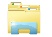         C/c: Sección Infraestructura Publica y PrivadaOFICIO MSPH-CM-ACUER-720-18San Pablo de Heredia, 05 de diciembre de 2018SeñorJosé Fernando Méndez Vindas, Regidor PropietarioConcejo Municipal de San Pablo de HerediaPte.Estimado señor:Para su conocimiento y fines consiguientes me permito transcribir acuerdo adoptado por éste Órgano Colegiado el cual versa:CONCEJO MUNICIPAL DE SAN PABLO DE HEREDIASESIÓN ORDINARIA 49-18 CELEBRADA EL DÍA TRES DE DICIEMBRE  DEL 2018 A PARTIR DE LAS DIECIOCHO HORAS CON DIECIOCHO MINUTOSCONSIDERANDO Moción de orden presentada por el Sr. José Fernando Méndez Vindas, Regidor Propietario, para que se le brinde un espacio al Sr. Gilberth Acuña Cerdas, Planificador Institucional, para que presente la modificación presupuestaria N° 12-18, por la suma de ¢31.148.359.39 (treinta y un millones ciento cuarenta y ocho mil trescientos cincuenta y nueve con 39/100). ESTE CONCEJO MUNICIPAL ACUERDA Avalar dicha moción de orden y conceder el espacio solicitado. ACUERDO UNÁNIME Y DECLARADO DEFINITIVAMENTE APROBADO N°720-18José Fernando Méndez Vindas, Partido Unidad Social CristianaDamaris Gamboa Hernández, Partido Unidad Social CristianaJulio César Benavides Espinoza, Partido Unidad Social CristianaYojhan Cubero Ramírez, Partido Liberación NacionalBetty Castillo Ortiz, Partido Liberación NacionalLINETH ARTAVIA GONZÁLEZSECRETARIA CONCEJO MUNICIPALC/c: ArchivoOFICIO MSPH-CM-ACUER-721-18San Pablo de Heredia, 05 de diciembre de 2018SeñorBernardo Porras López, Alcalde MunicipalMunicipalidad de San Pablo de HerediaPte.Estimado señor:Para su conocimiento y fines consiguientes me permito transcribir acuerdo adoptado por éste Órgano Colegiado el cual versa:CONCEJO MUNICIPAL DE SAN PABLO DE HEREDIASESIÓN ORDINARIA 49-18 CELEBRADA EL DÍA TRES DE DICIEMBRE  DEL 2018 A PARTIR DE LAS DIECIOCHO HORAS CON DIECIOCHO MINUTOSCONSIDERANDO Oficio MSPH-PCP-INT-1218-051-2018 con fecha 02 de diciembre de 2018, suscrito por el Lic. Bernardo Porras López, Alcalde Municipal, donde remite la modificación presupuestaria N° 12-18, por la suma de 31.148.359,39 (treinta y un millones ciento cuarenta y ocho mil trescientos cincuenta y nueve con 39/100). ESTE CONCEJO MUNICIPAL ACUERDA Dispensar del trámite de la Comisión de Hacienda y Presupuesto, el análisis de dicha modificación. ACUERDO UNÁNIME Y DECLARADO DEFINITIVAMENTE APROBADO N°721-18José Fernando Méndez Vindas, Partido Unidad Social CristianaDamaris Gamboa Hernández, Partido Unidad Social CristianaJulio César Benavides Espinoza, Partido Unidad Social CristianaYojhan Cubero Ramírez, Partido Liberación NacionalBetty Castillo Ortiz, Partido Liberación NacionalLINETH ARTAVIA GONZÁLEZSECRETARIA CONCEJO MUNICIPALC/c: ArchivoOFICIO MSPH-CM-ACUER-722-18San Pablo de Heredia, 05 de diciembre de 2018SeñorBernardo Porras López, Alcalde MunicipalMunicipalidad de San Pablo de HerediaPte.Estimada señora:Para su conocimiento y fines consiguientes me permito transcribir acuerdo adoptado por éste Órgano Colegiado el cual versa:CONCEJO MUNICIPAL DE SAN PABLO DE HEREDIASESIÓN ORDINARIA 49-18 CELEBRADA EL DÍA TRES DE DICIEMBRE  DEL 2018 A PARTIR DE LAS DIECIOCHO HORAS CON DIECIOCHO MINUTOSCONSIDERANDOOficio MSPH-PCP-INT-1218-051-2018 con fecha 02 de diciembre de 2018, suscrito por el Lic. Bernardo Porras López, Alcalde Municipal, donde remite la modificación presupuestaria N° 12-18, por la suma de 31.148.359,39 (treinta y un millones ciento cuarenta y ocho mil trescientos cincuenta y nueve con 39/100). ESTE CONCEJO MUNICIPAL ACUERDAAprobar en su totalidad la modificación presupuestaria N° 12-18, por la suma de 31.148.359,39 (treinta y un millones ciento cuarenta y ocho mil trescientos cincuenta y nueve con 39/100). ACUERDO UNÁNIME Y DECLARADO DEFINITIVAMENTE APROBADO N°722-18José Fernando Méndez Vindas, Partido Unidad Social CristianaDamaris Gamboa Hernández, Partido Unidad Social CristianaJulio César Benavides Espinoza, Partido Unidad Social CristianaYojhan Cubero Ramírez, Partido Liberación NacionalBetty Castillo Ortiz, Partido Liberación NacionalLINETH ARTAVIA GONZÁLEZSECRETARIA CONCEJO MUNICIPALC/c: ArchivoOFICIO MSPH-CM-ACUER-723-18San Pablo de Heredia, 05 de diciembre de 2018SeñorBernardo Porras López, Alcalde MunicipalMunicipalidad de San Pablo de HerediaPte.Estimado señor:Para su conocimiento y fines consiguientes me permito transcribir acuerdo adoptado por éste Órgano Colegiado el cual versa:CONCEJO MUNICIPAL DE SAN PABLO DE HEREDIASESIÓN ORDINARIA 49-18 CELEBRADA EL DÍA TRES DE DICIEMBRE  DEL 2018 A PARTIR DE LAS DIECIOCHO HORAS CON DIECIOCHO MINUTOSCONSIDERANDO Moción03-12-2018 Presentada por:Johan Granda MongeSindicoAcogida por:Julio Benavides EspinozaRegidorConsiderando:Que históricamente el Comité de Deportes y Recreación de San Pablo de Heredia ha tenido problemas presupuestarios a inicio de cada año.Que para el mes de enero 2019, el Comité debe cumplir con las obligaciones (salarios de entrenadores, personal administrativo y servicios básicos) y distintos gastos de operación.Por lo tanto se acuerda:Solicitar a la Administración Municipal de San Pablo específicamente a la Directora Financiera realice un corte a más tardar el 15 de diciembre 2018, y gire lo correspondiente al 3% a favor del Comité de Deportes y Recreación de San Pablo de Heredia, a fin de que esa dependencia pueda cubrir  las obligaciones que le corresponde.ESTE CONCEJO MUNICIPAL ACUERDA Avalar dicha moción y solicitar a la Administración Municipal de San Pablo específicamente a la Directora Financiera, realice un corte a más tardar el 15 de diciembre 2018, y gire lo correspondiente al 3% a favor del Comité de Deportes y Recreación de San Pablo de Heredia, a fin de que esa dependencia pueda cubrir  las obligaciones que le corresponde.ACUERDO UNÁNIME Y DECLARADO DEFINITIVAMENTE APROBADO N°723-18José Fernando Méndez Vindas, Partido Unidad Social CristianaDamaris Gamboa Hernández, Partido Unidad Social CristianaJulio César Benavides Espinoza, Partido Unidad Social CristianaYojhan Cubero Ramírez, Partido Liberación NacionalBetty Castillo Ortiz, Partido Liberación NacionalLINETH ARTAVIA GONZÁLEZSECRETARIA CONCEJO MUNICIPALC/c: ArchivoOFICIO MSPH-CM-ACUER-724-18San Pablo de Heredia, 05 de diciembre de 2018SeñorJosé Fernando Méndez Vindas, Regidor PropietarioConcejo Municipal de San Pablo de HerediaPte.Estimado señor:Para su conocimiento y fines consiguientes me permito transcribir acuerdo adoptado por éste Órgano Colegiado el cual versa:CONCEJO MUNICIPAL DE SAN PABLO DE HEREDIASESIÓN ORDINARIA 49-18 CELEBRADA EL DÍA TRES DE DICIEMBRE  DEL 2018 A PARTIR DE LAS DIECIOCHO HORAS CON DIECIOCHO MINUTOSCONSIDERANDOMoción de orden presentada por el Sr. José Fernando Méndez Vindas, Regidor Propietario para que se le brinde un espacio para la presentación del dictamen CECC-003-2018 de la Comisión Especial para el estudio de la propuesta de la Convención colectiva de la Municipalidad de San Pablo de Heredia. ESTE CONCEJO MUNICIPAL ACUERDAAvalar dicha moción y brindar el espacio solicitado para la presentación del dictamen en mención. ACUERDO UNÁNIME Y DECLARADO DEFINITIVAMENTE APROBADO N°724-18Acuerdo con el voto positivo de los regidoresJosé Fernando Méndez Vindas, Partido Unidad Social CristianaDamaris Gamboa Hernández, Partido Unidad Social CristianaJulio César Benavides Espinoza, Partido Unidad Social CristianaYojhan Cubero Ramírez, Partido Liberación NacionalBetty Castillo Ortiz, Partido Liberación NacionalLINETH ARTAVIA GONZÁLEZSECRETARIA CONCEJO MUNICIPALC/c: ArchivoOFICIO MSPH-CM-ACUER-725-18San Pablo de Heredia, 04 de diciembre de 2018Señores (as)Afiliados de la Seccional ANEP-Municipalidad de San Pablo de Heredia Pte.Señores (as)Miembros Junta Directiva Seccional ANEP-Municipalidad de San Pablo de Heredia Pte.Estimados señores (as):Para su conocimiento y fines consiguientes me permito transcribir acuerdo adoptado por éste Órgano Colegiado el cual versa:CONCEJO MUNICIPAL DE SAN PABLO DE HEREDIASESIÓN ORDINARIA 48-18 CELEBRADA EL DÍA TRES DE DICIEMBRE  DEL 2018 A PARTIR DE LAS DIECIOCHO HORAS CON DIECIOCHO MINUTOSCONSIDERANDODictamen N° CECC-003-2018 de la Comisión Especial de la reunión celebrada el día 29 de noviembre de 2018.Preside:Sr. José Fernando Méndez Vindas, Regidor Propietario Miembros de la Comisión: Sra. Damaris Gamboa Hernández, Regidora Propietaria Sr. Julio Benavides Espinoza, Regidor Propietario Sr. Omar Sequeira Sequeira, Regidor SuplenteAusentes:Sra. María de los Ángeles Artavia Zeledón, Regidora Suplente Sr. Yojhan Cubero Ramírez, Regidor Propietario Tema: Análisis del estudio de la convención colectiva en el Presupuesto de la Municipalidad de San Pablo de Heredia a corto, mediano y largo plazo. CONSIDERANDOSAcuerdo municipal CM 79-18 adoptado en la sesión ordinaria N° 09-18 celebrada el día 26 de febrero de 2018, mediante el cual, se instruyó a la Administración Municipal para que iniciará el trámite de la contratación externa de un profesional en Ciencias Económicas para que realice un estudio económico en el corto, mediano y largo plazo, esto con el propósito de conocer el costo y viabilidad financiera que significaría la implementación de la Convención Colectiva de la Municipalidad de San Pablo de Heredia. Oficio MSPH-AM-NI-109-2018, de fecha 04 de junio de 2018, suscrito por el Lic. Bernardo Porras López, Alcalde Municipal, donde remite cartel para la contratación de servicios profesionales para realizar estudio de impacto de la convención colectiva en el presupuesto municipal. Acuerdo municipal CM 292-18 adoptado en la sesión ordinaria N° 23-18 celebrada el día 04 de junio de 2018, mediante el cual, se remite el oficio citado a la Comisión Especial para su respectivo análisis. Oficio MSPH-AM-NI-203-2018, recibido el día 12 de noviembre de 2018, suscrito por el Lic. Bernardo Porras López, Alcalde Municipal, donde remite el estudio económico elaborado por el Lic. Omar Bermúdez Hidalgo.  Acuerdo municipal CM 658-18 adoptado en la sesión ordinaria N° 46-18 celebrada el día 12 de noviembre de 2018, mediante el cual, se remite el oficio citado a la Comisión Especial para su respectivo análisis y posterior dictamen. Actas N° 09-18 de la reunión celebrada el día 29 de noviembre del presente año, donde se analizó el tema.RECOMENDACIONESSe le recomienda al honorable Concejo Municipal: Instruir a la Secretaría del Concejo Municipal, para que proceda a socializar dicho estudio económico con todos los afiliados de la Seccional ANEP-Municipalidad de San Pablo de Heredia, para su respectivo conocimiento.Convocar a los miembros de la Junta Directiva de la Seccional ANEP-Municipalidad de San Pablo de Heredia, a la reunión a celebrarse el día jueves 13 de diciembre de 2018, a las 6:00 pm en el salón de sesiones para realizar un conversatorio acerca de la Convención Colectiva. Firma de los miembros de la Comisión: Sr. José Fernando Méndez Vindas                       Sr. Julio Benavides Espinoza           Regidor Propietario                                           Regidor Propietario Sra. Damaris Gamboa Hernández                      Sr. Omar Sequeira Sequeira       Regidora Propietaria                                              Regidor Suplente  _____________________________UL________________________________ESTE CONCEJO MUNICIPAL ACUERDA Avalar dicho dictamen en sus siguientes recomendaciones:Instruir a la Secretaría del Concejo Municipal, para que proceda a socializar dicho estudio económico con todos los afiliados de la Seccional ANEP-Municipalidad de San Pablo de Heredia, para su respectivo conocimiento.Convocar a los miembros de la Junta Directiva de la Seccional ANEP-Municipalidad de San Pablo de Heredia, a la reunión a celebrarse el día jueves 13 de diciembre de 2018, a las 6:00 pm en el salón de sesiones para realizar un conversatorio acerca de la Convención ColectivaACUERDO UNÁNIME Y DECLARADO DEFINITIVAMENTE APROBADO N°725-18José Fernando Méndez Vindas, Partido Unidad Social CristianaDamaris Gamboa Hernández, Partido Unidad Social CristianaJulio César Benavides Espinoza, Partido Unidad Social CristianaYojhan Cubero Ramírez, Partido Liberación NacionalBetty Castillo Ortiz, Partido Liberación NacionalLINETH ARTAVIA GONZÁLEZSECRETARIA CONCEJO MUNICIPALC/c: ArchivoOFICIO MSPH-CM-ACUER-726-18San Pablo de Heredia, 05 de diciembre de 2018SeñorJosé Fernando Méndez Vindas, Regidor PropietarioConcejo Municipal de San Pablo de HerediaPte.Estimado señor:Para su conocimiento y fines consiguientes me permito transcribir acuerdo adoptado por éste Órgano Colegiado el cual versa:CONCEJO MUNICIPAL DE SAN PABLO DE HEREDIASESIÓN ORDINARIA 49-18 CELEBRADA EL DÍA TRES DE DICIEMBRE  DEL 2018 A PARTIR DE LAS DIECIOCHO HORAS CON DIECIOCHO MINUTOSCONSIDERANDOMoción de orden presentada por el Sr. José Fernando Méndez Vindas, Regidor Propietario para que se le brinde seguidamente un espacio al Lic. Luis Álvarez Chaves, Asesor Legal externo para la presentación de un informe de interés.ESTE CONCEJO MUNICIPAL ACUERDAAvalar dicha moción y brindar el espacio solicitado para la presentación del informe en mención. ACUERDO UNÁNIME Y DECLARADO DEFINITIVAMENTE APROBADO N°726-18José Fernando Méndez Vindas, Partido Unidad Social CristianaDamaris Gamboa Hernández, Partido Unidad Social CristianaJulio César Benavides Espinoza, Partido Unidad Social CristianaYojhan Cubero Ramírez, Partido Liberación NacionalBetty Castillo Ortiz, Partido Liberación NacionalLINETH ARTAVIA GONZÁLEZSECRETARIA CONCEJO MUNICIPALC/c: ArchivoOFICIO MSPH-CM-ACUER-727-18San Pablo de Heredia, 05 de diciembre de 2018SeñoresComisión de Obras Públicas Municipalidad de San Pablo de HerediaPte.Estimados señores:Para su conocimiento y fines consiguientes me permito transcribir acuerdo adoptado por éste Órgano Colegiado el cual versa:CONCEJO MUNICIPAL DE SAN PABLO DE HEREDIASESIÓN ORDINARIA 49-18 CELEBRADA EL DÍA TRES DE DICIEMBRE  DEL 2018 A PARTIR DE LAS DIECIOCHO HORAS CON DIECIOCHO MINUTOSCONSIDERANDOOficio MSPH-AM-NI-219-2018, de fecha 03 de diciembre de 2018, suscrito por el Sr. Bernardo Porras López, Alcalde Municipal, donde remite oficio MSPH-DDU-IP-NI-095-2018, de la Sección de Infraestructura Privada con tema para ser trasladado a la Comisión de Obras Públicas. ESTE CONCEJO MUNICIPAL ACUERDARemitir dicho oficio y sus anexos a la Comisión de Obras Públicas para su respectivo análisis y posterior dictamen. ACUERDO UNÁNIME Y DECLARADO DEFINITIVAMENTE APROBADO N°727-18Acuerdo con el voto positivo de los regidoresJosé Fernando Méndez Vindas, Partido Unidad Social CristianaDamaris Gamboa Hernández, Partido Unidad Social CristianaJulio César Benavides Espinoza, Partido Unidad Social CristianaYojhan Cubero Ramírez, Partido Liberación NacionalBetty Castillo Ortiz, Partido Liberación NacionalLINETH ARTAVIA GONZÁLEZSECRETARIA CONCEJO MUNICIPALC/c: ArchivoOFICIO MSPH-CM-ACUER-728-18San Pablo de Heredia, 05 de diciembre de 2018SeñorBernardo Porras López, Alcalde MunicipalMunicipalidad de San Pablo de HerediaPte.Estimado señor:Para su conocimiento y fines consiguientes me permito transcribir acuerdo adoptado por éste Órgano Colegiado el cual versa:CONCEJO MUNICIPAL DE SAN PABLO DE HEREDIASESIÓN ORDINARIA 49-18 CELEBRADA EL DÍA TRES DE DICIEMBRE  DEL 2018 A PARTIR DE LAS DIECIOCHO HORAS CON DIECIOCHO MINUTOSCONSIDERANDOAcuerdo Municipal CM-205-18, adoptado en la Sesión Ordinaria N° 17-18 celebrada el día 23 de abril de 2018, donde se solicita a la Administración Municipal coordinar la visita del futuro Ministerio de Seguridad Pública para que en coordinación con miembros de Fuerza Pública se aborde el tema de seguridad en el cantón. Oficio MSPH-AM-NI-217-2018, de fecha 03 de diciembre de 2018, suscrito por el Lic. Bernardo Porras López, Alcalde Municipal, donde brinda respuesta al acuerdo CM-205-18. ESTE CONCEJO MUNICIPAL ACUERDADar por cumplido el acuerdo municipal CM-205-18 ya que mediante el oficio de marras se remite la prueba documental de cumplimiento respectiva.ACUERDO UNÁNIME Y DECLARADO DEFINITIVAMENTE APROBADO N°728-18Acuerdo con el voto positivo de los regidoresJosé Fernando Méndez Vindas, Partido Unidad Social CristianaDamaris Gamboa Hernández, Partido Unidad Social CristianaJulio César Benavides Espinoza, Partido Unidad Social CristianaYojhan Cubero Ramírez, Partido Liberación NacionalBetty Castillo Ortiz, Partido Liberación NacionalLINETH ARTAVIA GONZÁLEZSECRETARIA CONCEJO MUNICIPALC/c: ArchivoOFICIO MSPH-CM-ACUER-729-18San Pablo de Heredia, 05 de diciembre de 2018SeñoresComision de Asuntos JurídicosMunicipalidad de San Pablo de HerediaPte.Estimados señores:Para su conocimiento y fines consiguientes me permito transcribir acuerdo adoptado por éste Órgano Colegiado el cual versa:CONCEJO MUNICIPAL DE SAN PABLO DE HEREDIASESIÓN ORDINARIA 49-18 CELEBRADA EL DÍA TRES DE DICIEMBRE  DEL 2018 A PARTIR DE LAS DIECIOCHO HORAS CON DIECIOCHO MINUTOSCONSIDERANDOOficio CG-072-2018, recibido vía correo el día 22 de noviembre de 2018, suscrito por la Sra. Ericka Ugalde Camacho, Jefe de Área, Comisiones Legislativas III, Asamblea Legislativa, donde remite a consulta el Expediente N° 19.664 “ Ley de Creación de Infraestructura para el Desarrollo de Costa Rica Sociedad Anónima ( IDECSA).ESTE CONCEJO MUNICIPAL ACUERDARemitir dicho oficio a la Comisión de Asuntos Jurídicos para su respectivo análisis y posterior dictamen. ACUERDO UNÁNIME Y DECLARADO DEFINITIVAMENTE APROBADO N°729-18Acuerdo con el voto positivo de los regidoresJosé Fernando Méndez Vindas, Partido Unidad Social CristianaDamaris Gamboa Hernández, Partido Unidad Social CristianaJulio César Benavides Espinoza, Partido Unidad Social CristianaOmar Sequeira Sequeira, Partido Liberación NacionalBetty Castillo Ortiz, Partido Liberación NacionalLINETH ARTAVIA GONZÁLEZSECRETARIA CONCEJO MUNICIPALC/c: Archivo        C/c: Sra. Ericka Ugalde Camacho, Jefa de ÁreaOFICIO MSPH-CM-ACUER-730-18San Pablo de Heredia, 05 de diciembre de 2018SeñoresComision de Asuntos JurídicosMunicipalidad de San Pablo de HerediaPte.Estimados señores:Para su conocimiento y fines consiguientes me permito transcribir acuerdo adoptado por éste Órgano Colegiado el cual versa:CONCEJO MUNICIPAL DE SAN PABLO DE HEREDIASESIÓN ORDINARIA 49-18 CELEBRADA EL DÍA TRES DE DICIEMBRE  DEL 2018 A PARTIR DE LAS DIECIOCHO HORAS CON DIECIOCHO MINUTOSCONSIDERANDOOficio AL-CPJN-066-2018, recibido vía correo el día 27 de noviembre de 2018, suscrito por la Licda. Ana Julia Araya Alfaro, Jefa de Área, Comisiones Legislativas II, Asamblea Legislativa, donde remite a consulta el texto del Proyecto de Ley “ Reforma al artículo 24 de la Ley General de la Persona Joven, Ley N° 8261 de 02 de mayo de 2002 y sus reformas, Expediente N° 20.205.ESTE CONCEJO MUNICIPAL ACUERDARemitir dicho oficio a la Comisión de Asuntos Jurídicos para su respectivo análisis y posterior dictamen. ACUERDO UNÁNIME Y DECLARADO DEFINITIVAMENTE APROBADO N°730-18Acuerdo con el voto positivo de los regidoresJosé Fernando Méndez Vindas, Partido Unidad Social CristianaDamaris Gamboa Hernández, Partido Unidad Social CristianaJulio César Benavides Espinoza, Partido Unidad Social CristianaOmar Sequeira Sequeira, Partido Liberación NacionalBetty Castillo Ortiz, Partido Liberación NacionalLINETH ARTAVIA GONZÁLEZSECRETARIA CONCEJO MUNICIPALC/c: Archivo        C/c: Sra. Ana Julia Araya Alfaro, Jefa de ÁreaOFICIO MSPH-CM-ACUER-731-18San Pablo de Heredia, 05 de diciembre de 2018SeñorBernardo Porras López, Alcalde MunicipalMunicipalidad de San Pablo de HerediaPte.Estimado señor:Para su conocimiento y fines consiguientes me permito transcribir acuerdo adoptado por éste Órgano Colegiado el cual versa:CONCEJO MUNICIPAL DE SAN PABLO DE HEREDIASESIÓN ORDINARIA 49-18 CELEBRADA EL DÍA TRES DE DICIEMBRE  DEL 2018 A PARTIR DE LAS DIECIOCHO HORAS CON DIECIOCHO MINUTOSCONSIDERANDO Oficio DPH-646-2018, recibido vía correo el día 15 de noviembre de 2018, suscrito por el Ing. Alfredo Calderón Hernández, Jefe, Programas Habitacionales, INVU, donde solicita respuesta al oficio DPH-461-2018 en el cual se solicitó la autorización para la recepción de obras comunales y publicas de los proyectos desarrollados en el cantón.ESTE CONCEJO MUNICIPAL ACUERDA Remitir dicho oficio a la Administración Municipal para que le brinde el trámite que corresponda y posteriormente informe a este Concejo Municipal la respuesta brindada, lo anterior en un plazo no mayor a siete días naturales. ACUERDO UNÁNIME Y DECLARADO DEFINITIVAMENTE APROBADO N°731-18Acuerdo con el voto positivo de los regidoresJosé Fernando Méndez Vindas, Partido Unidad Social CristianaDamaris Gamboa Hernández, Partido Unidad Social CristianaJulio César Benavides Espinoza, Partido Unidad Social CristianaYojhan Cubero Ramírez, Partido Liberación NacionalBetty Castillo Ortiz, Partido Liberación NacionalLINETH ARTAVIA GONZÁLEZSECRETARIA CONCEJO MUNICIPALC/c: Archivo        C/c: Sr. Ing. Alfredo Calderón, Jefe, Programas Habitacionales INVUOFICIO MSPH-CM-ACUER-732-18San Pablo de Heredia, 05 de diciembre de 2018SeñorBernardo Porras López, Alcalde MunicipalMunicipalidad de San Pablo de HerediaPte.Estimado señor:Para su conocimiento y fines consiguientes me permito transcribir acuerdo adoptado por éste Órgano Colegiado el cual versa:CONCEJO MUNICIPAL DE SAN PABLO DE HEREDIASESIÓN ORDINARIA 49-18 CELEBRADA EL DÍA TRES DE DICIEMBRE  DEL 2018 A PARTIR DE LAS DIECIOCHO HORAS CON DIECIOCHO MINUTOSCONSIDERANDONota recibida el día 26 de noviembre de 2018, suscrita por los vecinos de la Urbanización Las Brisas, donde se refieren al proyecto para la construcción de una calle pública en dicha urbanización. ESTE CONCEJO MUNICIPAL ACUERDARemitir dicha nota a la Administración Municipal para que le brinde el seguimiento que corresponda. ACUERDO UNÁNIME Y DECLARADO DEFINITIVAMENTE APROBADO N°732-18Acuerdo con el voto positivo de los regidoresJosé Fernando Méndez Vindas, Partido Unidad Social CristianaDamaris Gamboa Hernández, Partido Unidad Social CristianaJulio César Benavides Espinoza, Partido Unidad Social CristianaYojhan Cubero Ramírez, Partido Liberación NacionalBetty Castillo Ortiz, Partido Liberación NacionalLINETH ARTAVIA GONZÁLEZSECRETARIA CONCEJO MUNICIPALC/c: Archivo        C/c: Vecinos Urbanización Las BrisasOFICIO MSPH-CM-ACUER-733-18San Pablo de Heredia, 05 de diciembre de 2018SeñorLic. Luis Álvarez Chaves, Asesor Legal ExternoConsultores de Servicios Públicos S.A.Pte.Estimado señor:Para su conocimiento y fines consiguientes me permito transcribir acuerdo adoptado por éste Órgano Colegiado el cual versa:CONCEJO MUNICIPAL DE SAN PABLO DE HEREDIASESIÓN ORDINARIA 49-18 CELEBRADA EL DÍA TRES DE DICIEMBRE  DEL 2018 A PARTIR DE LAS DIECIOCHO HORAS CON DIECIOCHO MINUTOSCONSIDERANDOOficio LMQ-11-2018, recibido vía correo el día 21 de noviembre de 2018, suscrito por la Sra. Lucía Montoya Quesada, vecina del Condominio Vistas de San Pablo, donde solicita a este Concejo Municipal, se pronuncie sobre la suspensión los actos administrativos relacionados a la construcción de aceras internas de dicho condominio, en vista de los recursos presentados por los vecinos. ESTE CONCEJO MUNICIPAL ACUERDARemitir dicho oficio al Lic. Luis Álvarez Chaves, Asesor Legal Externo para su respectivo análisis según corresponda.ACUERDO UNÁNIME Y DECLARADO DEFINITIVAMENTE APROBADO N°733-18Acuerdo con el voto positivo de los regidoresJosé Fernando Méndez Vindas, Partido Unidad Social CristianaDamaris Gamboa Hernández, Partido Unidad Social CristianaJulio César Benavides Espinoza, Partido Unidad Social CristianaYojhan Cubero Ramírez, Partido Liberación NacionalBetty Castillo Ortiz, Partido Liberación NacionalLINETH ARTAVIA GONZÁLEZSECRETARIA CONCEJO MUNICIPALC/c: Archivo        C/c: Sra. Lucía Montoya Quesada, Vecina Condominio Vistas de San PabloOFICIO MSPH-CM-ACUER-734-18San Pablo de Heredia, 12 de diciembre de 2018SeñorJose Fernando Mendez Vindas, Regidor PropietarioConcejo Municipal de San Pablo de HerediaPte.Estimado señor:Para su conocimiento y fines consiguientes me permito transcribir acuerdo adoptado por éste Órgano Colegiado el cual versa:CONCEJO MUNICIPAL DE SAN PABLO DE HEREDIASESIÓN ORDINARIA 50-18 CELEBRADA EL DÍA DIEZ DE DICIEMBRE  DEL 2018 A PARTIR DE LAS DIECIOCHO HORAS CON DIECISEIS MINUTOSCONSIDERANDO Moción de orden presentada por el Sr. José Fernando Méndez Vindas, Regidor Propietario para que se le brinde un espacio para la presentación de cuatro dictámenes de la Comisión de Asuntos Jurídicos. ESTE CONCEJO MUNICIPAL ACUERDA Avalar dicha moción y brindar el espacio solicitado para la presentación de los dictámenes en mención.ACUERDO UNÁNIME Y DECLARADO DEFINITIVAMENTE APROBADO N°734-18José Fernando Méndez Vindas, Partido Unidad Social CristianaDamaris Gamboa Hernández, Partido Unidad Social CristianaJulio César Benavides Espinoza, Partido Unidad Social CristianaYojhan Cubero Ramírez, Partido Liberación NacionalBetty Castillo Ortiz, Partido Liberación NacionalLINETH ARTAVIA GONZÁLEZSECRETARIA CONCEJO MUNICIPALC/c: ArchivoOFICIO MSPH-CM-ACUER-735-18San Pablo de Heredia, 12 de diciembre de 2018SeñorBernardo Porras López, Alcalde MunicipalMunicipalidad de San Pablo de HerediaPte.Estimado señor:Para su conocimiento y fines consiguientes me permito transcribir acuerdo adoptado por éste Órgano Colegiado el cual versa:CONCEJO MUNICIPAL DE SAN PABLO DE HEREDIASESIÓN ORDINARIA 50-18 CELEBRADA EL DÍA DIEZ DE DICIEMBRE  DEL 2018 A PARTIR DE LAS DIECIOCHO HORAS CON DIECISEIS MINUTOSCONSIDERANDODictamen N° CAJ-025-2018 de la Comisión de Asuntos Jurídicos de la reunión celebrada el día 10 de diciembre de 2018, que versa:Preside:Sr. José Fernando Méndez Vindas, Regidor PropietarioMiembros de la Comisión: Sra. Betty Castillo Ortiz, Regidora Propietaria Asesores de la Comisión: Lic. Omar Sequeira Sequeira, Regidor SuplenteLic. Gustavo Fernández Salgado, Asesor  Invitada: Licda. Jenny Conejo Vásquez, Coordinadora del Centro de Conocimiento Ausentes: Sr. Julio Benavides Espinoza, Regidor Propietario    Lic. Luis Álvarez Chaves, Asesor Legal Externo Lic. Luis Fernando Vargas Mora, Asesor Legal Interno Sra. Jenny Jiménez Murillo, Asesora Sr. Allan Chaves, Asesor Tema: Analizar la propuesta de Reglamento de Servicio del Centro de Conocimiento, Biblioteca Municipal de San Pablo de Heredia. CONSIDERANDOSOficio MSPH-AM-NI-188-2018, suscrito por el Sr. Bernardo Porras López, Alcalde Municipal, donde se remite propuesta de Reglamento de Servicio del Centro de Conocimiento, Biblioteca Municipal de San Pablo de Heredia. Acuerdo municipal CM 590-18 adoptado en la sesión ordinaria N° 43-18 celebrada el día 22 de octubre de 2018, mediante el cual, se remitió el oficio citado a la Comisión de Asuntos Jurídicos para su respectivo análisis y posterior dictamen. Acta N°15-18 de la reunión celebrada el día 10 de diciembre de 2018, donde se analizó el tema.RECOMENDACIONESSe le recomienda al honorable Concejo Municipal: Aprobar el Reglamento de Servicio del Centro de Conocimiento, Biblioteca Municipal de San Pablo de Heredia.Instruir a la Administración Municipal para que realice la publicación correspondiente en el Diario Oficial La Gaceta, de manera que el reglamento entre en vigencia una vez sea publicado.ESTE CONCEJO MUNICIPAL ACUERDAAvalar dicho dictamen en sus siguientes recomendaciones:Aprobar el Reglamento de Servicio del Centro de Conocimiento, Biblioteca Municipal de San Pablo de Heredia, que versa de la siguiente manera:Municipalidad de San Pablo de HerediaReglamento de Servicio del Centro de Conocimiento. Biblioteca Municipal San Pablo de HerediaLa Municipalidad de San Pablo de Heredia en uso de sus facultades junto con el Sistema Nacional de Bibliotecas Públicas (SINABI), se apoya en los artículos 140, incisos 3),18) y 146 de la Constitución Pública  y 25.1 )  de la Ley General de la Administración Pública.Considerando:1. La Municipalidad de San Pablo de Heredia como entidad encargada de garantizar que los servicios se brinden oportunamente,   con cobertura total y con calidad. Así como brindar un adecuado desarrollo urbano bajo el concepto de mejor planificado, tomando en consideración el desarrollo humano en armonía con el ambiente. 2. Que el Centro de Conocimiento. Biblioteca Pública de San Pablo de Heredia, es una entidad de carácter público, encargada de desempeñar un importante papel en el progreso y mantenimiento de una sociedad democrática al ofrecer a cada persona acceso a toda  una serie de conocimientos, ideas y opiniones, resguardadas y difundidas en actividades de preservación, conservación y difusión del patrimonio documental de  y sobre el país, así como , crear instrumentos de apoyo necesario para el conocimiento y utilización de sus fondos documentales, con el fin de contribuir al desarrollo integral de la nación.3. Que el Centro de Conocimiento. Biblioteca Municipal tiene como objetivos fundamentales: Fomentar y promover la información, la cultura y la recreación en el ámbito local, regional, nacional e internacional, en concordancia con la misión de la Municipalidad de San Pablo de Heredia (como gobierno local) y ratificado por la Dirección General de Bibliotecas Públicas.SECCIÓN PRIMERA. OBJETO, CONCEPTOS Artículo 1. OBJETO. El presente articulado tiene por objeto establecer las normas de funcionamiento, servicio y control del Centro de Conocimiento, Biblioteca Pública de San Pablo de Heredia, el cual cuenta con una persona encargada de la administración y éste último está supeditado a la Dirección de Servicios Públicos, Municipalidad de San Pablo de Heredia. Así mismo; toda persona que requiera hacer uso de los servicios que el Centro de Conocimiento ejecute, se sujetará a las disposiciones presentes y normativa conexa.Artículo 2. CONCEPTUALIZACIÓN. Para efectos del presente Reglamento, se entiende por:Bibliotecas Públicas: Son centros de información que facilitan a los usuarios todo tipo de datos y conocimientos.Centro de Conocimiento San Pablo de Heredia .Biblioteca Municipal: Entidad perteneciente a la Municipalidad de San Pablo de Heredia, creada en el año 2012 con el único fin de contribuir con el patrimonio cultural y patrimonial a nivel nacional, fomentando la lectura a través de medios de auto educación del individuo, o grupo en cualquier nivel de educación, mediante una gama de servicios tecnológicos gratuitos según los lineamientos Municipales. Diseminación selectiva de la información: Servicio que consiste en alertar a los usuarios en forma ágil y oportuna sobre la información contenida en el fondo documental del Centro de Conocimiento. Biblioteca Municipal San Pablo de Heredia.Dirección General de Bibliotecas: La Dirección General propicia el desarrollo de las bibliotecas que conforman el Sistema Nacional de Bibliotecas (SINABI), constituido por la Biblioteca Nacional, la Red de Bibliotecas Públicas y las Agencias ISBN e ISSN. Desde la Dirección del SINABI se emiten las políticas, se formulan los objetivos y los programas de trabajo de las bibliotecas que lo conforman, se gestiona la consecución y asignación oportuna de los recursos de equipo, humanos y financieros requeridos para el logro de los objetivos institucionales. Esta Dirección procura las técnicas tendientes al cumplimiento de la misión y visión institucional y a la satisfacción de las necesidades y requerimientos de los usuarios.Dirección de Servicios Públicos: Conforme a la estructura organizacional, es el Jerarca Superior del Centro de Conocimiento. Biblioteca Municipal San Pablo de Heredia.Sistema Nacional de Bibliotecas Públicas (SINABI): Entidad constituida por la Biblioteca Nacional y las Bibliotecas Públicas del país.Usuario: Individuo o persona que utilizan los servicios de las Bibliotecas.SECCIÓN SEGUNDA. USUARIOS.Artículo 3. IDENTIFICACIÓN. Será obligación de todo usuario que desee ingresar o hacer uso de los servicios que brinda el Centro de Conocimiento de presentar: Cédula de identidad (nacionales) o documento de identificación oficial (cédula de residencia o pasaporte/ extranjeros), Carné estudiantil con fotografía, o algún otro documento sujeto a revisión de la Administración del Centro de Conocimiento.Artículo 4. DERECHOS DE LOS USUARIOS. Los usuarios del Centro de Conocimiento de San Pablo de Heredia tendrán los siguientes derechos:Atención inmediata, atenta, respetuosa, amplia.Ingresar y utilizar sus computadoras personales, calculadoras y grabadoras, previa autorización de la Administración del Centro de Conocimiento.Los usuarios categorizados como investigadores, tendrán derecho a que se les brinden las siguientes facilidades: Uso de material bibliográfico con características especiales, préstamo no más de cinco documentos en forma simultánea y en la medida de las posibilidades, se les ofrecerá un espacio físico para la consulta de los materiales propios o los que el Centro de Conocimiento proporcione. Artículo 5. RESPONSABILIDADES DE LOS USUARIOS: Los usuarios del Centro de Conocimiento tendrán las responsabilidades:Acatar las disposiciones de este Reglamento.Colaborar con el ambiente de estudio de las salas de lectura, manteniendo el silencio y comportamiento adecuado.Conversar en voz baja.Mantener todo aparato tecnológico en modo silencio o vibraciónCompletar el formulario o boletas para el préstamo de los servicios.Esperar a ser atendido por personeros del Centro de Conocimiento para la habilitación de recursos físicos, tecnológicos, documentales, otros.Al salir del centro, mostrar al personal municipal de vigilancia el contenido de los bultos, carteras, bolsas, entre otros. No fumar ni ingerir alimentos o bebidas de ninguna clase dentro del Centro de Conocimiento.Acatar las disposiciones de seguridad, control, vigilancia y administración que establezca el Centro.Hacer uso correcto de las instalaciones, equipo y mobiliario del Centro de Conocimiento.Abstenerse de rayar, manchar o calcar ilustraciones en los documentos pertenecientes al Centro de Conocimiento.No ejecutar actos que atenten con el orden público.Abstenerse de realizar escenas amorosas o indecorosas.SECCIÓN TERCERA. NORMAS PARA LOS USUARIOS ARTÍCULO 6.- Normas para el acceso a las instalaciones: En general los visitantes  deberán acatar las siguientes disposiciones para acceder a las instalaciones del Sistema: En la entrada y a la salida deberán mostrarse las pertenencias al Oficial de Seguridad, en caso de estar destacado.En caso de que se desee ingresar al Centro de Conocimiento con un objeto electrónico se deberá adquirir una copia del registro que mantiene el oficial de seguridad, en donde se especificará los códigos que identifican el objeto electrónico como una posesión del usuario.En ningún caso se permitirá el ingreso a las instalaciones del Centro de Conocimiento aquellas personas con gorra o sombrero y lentes oscuros. No se permitirá el ingreso a personas bajo los efectos de las drogas y/o psicotrópicos o en estado de ebriedad.No se permitirá el ingreso con mascotas, a excepción de aquellas personas con discapacidad visual que requieran de su perro guía.El ingreso de personas que porten armas u otros objetos punzo cortantes.ARTÍCULO 7.- Normas dentro de las instalaciones: Una vez autorizado el ingreso a las instalaciones los visitantes  o usuarios de los servicios, deberán observar las siguientes normas:Guardar el debido respeto a los funcionarios que laboran en el Centro de Conocimiento y todas las personas presentes.Registrar nombre, firma y demás datos que se soliciten en las hojas de control de asistencia en cada área del Centro de Conocimiento. Mantener el orden, disciplina y voz baja según el área de servicio que se utilice. Utilizar vocabulario respetuoso al dirigirse a los funcionarios y demás usuarios del Centro de Conocimiento. Abstenerse de cometer actos que atenten contra la moral y las buenas costumbres.No ingresar  a  las  áreas  que  son de acceso restringido para el público.No consumir líquidos ni alimentos cuando se encuentre dentro de las instalaciones a excepción de aquellos que sean autorizados, bajo la  supervisión de la encargada correspondiente.Cuidar las instalaciones, servicios sanitarios, mobiliario, materiales didácticos, enciclopedias y materiales en general,  equipos, computadoras y demás recursos de las áreas de servicio del Centro de Conocimiento. Resguardar los objetos personales, ya que el Centro de Conocimiento no se hace responsables de su cuidado, olvido o pérdida.Se prohíbe dos personas por máquina, excepto en aquellos casos como lo son: personas que presenten algún tipo de discapacidad, niños o madres con bebes en brazos que requieran ayuda.SECCIÓN CUARTA. HORARIOS DE ATENCIÓN, SERVICIOS.Artículo 8. Horario de atención. Se especificará informativamente en la puerta del Centro de Conocimiento. El Centro de Conocimiento mantendrá un horario de atención de Lunes a Viernes de 9:00 am a 5:00 pm y los días sábado de 8:30 am a 12:00 m.d. Quedando sujeto a cualquier variación cuando así se requiera y sea dispuesto por parte de la Dirección de Servicios Públicos y la Alcaldía Municipal. Artículo 9. SERVICIOS. El Centro de Conocimiento, ofrecerá los siguientes servicios:Atención y orientación de usuarios.Consulta de bases de datos manuales y automatizadas.Préstamo de material documental y equipo audiovisual a sala (libros, publicaciones periódicas, material y equipo audiovisual, artículos de periódicos, entre otros). El usuario tendrá como requisito inscribirse ante el Centro de Conocimiento portando su documento de identificación, y llenando el adecuado formulario, para la utilización de dicho servicio. Préstamo inter-bibliotecario con las entidades o instituciones que hayan establecido convenio con la Dirección de la Biblioteca Públicas, entiéndase esta como la entidad encargada de dirigir el Sistema Nacional de Bibliotecas, dicha institución posee un convenio con este Gobierno Local.Fotocopiado de documentos existentes en el Centro de Conocimiento: Este servicio se le brinda a todo usuario siempre y cuando cumpla con la legislación vigente en materia de derechos de autor y las políticas para la conservación de documentos establecida por la Dirección de Bibliotecas Públicas. Este servicio se prestará bajo las siguientes disposiciones:-Observar buena conducta y respetar las disposiciones del presente Reglamento.-Haber solicitado las obras que desee fotocopiar bajo la boleta de préstamo correspondiente.   - El usuario tendrá derecho a imprimir así como fotocopiar algún documento gratuitamente, en un estándar de cinco hojas, siempre y cuando el mismo aporte la cantidad de papel respectivo para dicha acción.Consulta, información y orientación al individuo o grupo.Servicio de préstamo de materiales documentales en cualquier soporte. Educación usuaria o formación de usuarios: Brindar charlas de formación al público en general en materia educativa para la estimulación de la lectura como eje fundamental, y a la vez el conocimiento de la cultura que posee dicho cantón. Diseminación selectiva de la Información.      Servicio de internet gratuito o utilización de recursos digitales: Este servicio se coloca a disposición del usuario bajo las siguientes disposiciones:- El equipo será préstamo para fines educativos, investigación, así como para formación formal en niveles de valores, superación personal, y autoayuda. Se prohíbe la utilización para cualquier otro fin no descrito en el presente Reglamento, así como actos no permitidos dentro del marco de la legislación nacional.ARTÍCULO 10.- Área de Circulación y Préstamo: En esta área se cuenta con los servicios de referencia, préstamo a sala, a domicilio de material bibliográfico, juegos educativos, talleres formativos, actividades recreativas de fomento de lectura. Además se da el préstamo del espacio físico y de las computadoras a los usuarios para que accedan a los mismos, siempre y cuando cumplan con los procedimientos y disposiciones establecidas en el presente Reglamento.ARTÍCULO 11.- Servicio de Préstamo a Domicilio: En este servicio hay materiales que podrán  llevárselos a la casa, con excepción de libros de referencia como diccionarios y enciclopedias.El préstamo a domicilio se regirá por los siguientes procedimientos:  Estar debidamente registrado en el “Sistema Janium”, presentando los siguientes requisitos: identificación (cédula de menores, cédula de adulto, cédula de residencia o pasaporte para el caso de extranjeros),  aportar número de teléfono y dirección exacta de su domicilio.Para tramitar préstamos a domicilio los usuarios deben presentar la boleta diseñada al efecto. En el caso de usuarios con alguna discapacidad o adulto mayor, la persona que lo acompaña en ese momento deberá llenar la boleta, o en dado caso, lo hará el personal que se encuentre a cargo del Centro de Conocimiento.El número máximo de libros en préstamo será de 2 libros por persona.  El material en préstamo deberá ser entregado en la fecha indicada en la respectiva boleta.El plazo de préstamo de libros a domicilio será de 22 días prorrogables, en caso de que el contenido del libro sea muy extenso se le ampliará a 2 días más y a solicitud del usuario, esto siempre y cuando no exista mucha demanda del libro.Para renovar el préstamo, los usuarios deberán encontrarse al día en la devolución de libros prestados con anterioridad y acudir al Centro de Conocimiento con el libro o libros y llenar una boleta nueva, ya que no se realizarán prórrogas vía telefónica, correo electrónico u cualquier otro medio. ARTÍCULO 12.- Devolución de los libros en condición de préstamo:Deberán devolverse en la fecha establecida y en el mismo estado en que fueron suministrados.La devolución de los libros o materiales bibliográficos podrá ser efectuada por tercerosLa devolución de libros rotos, subrayados, anotados o marcados, con hojas sueltas o faltantes será sancionada con la suspensión del préstamo de forma definitiva. Cuando a un usuario (a) por algún motivo se le suspende el uso de algún servicio, esta medida se aplicará para todas las áreas del Centro de Conocimiento. Se considerará "moroso" al usuario que no devuelva el material en la fecha de vencimiento indicada en la boleta de préstamo. La comunicación que se haga al usuario sobre su morosidad se hará en dos avisos. Si pasados ocho días no se ha devuelto lo adeudado, se le incluirá en la lista de morosos que deberá llevar el Centro de Conocimiento. El usuario que se encuentre moroso en la devolución quedará automáticamente excluido del préstamo de materiales bibliográficos a domicilio.SECCIÓN QUINTA. MECANISMO DE CONTROL Y PRÉSTAMO DE SERVICIOS DENTRO Y FUERA DEL CENTRO DE CONOCIMIENTO DE SAN PABLO DE HEREDIA. Artículo 13. El Centro de Conocimiento facilitará a todos los usuarios la boleta que se muestra a continuación:SECCIÓN SEXTA. RÉGIMEN SANCIONATORIO. Artículo 14. SANCIONES. Todo incumplimiento a las disposiciones del presente Reglamento ameritará, una falta grave y planteará las acciones civiles o penales correspondientes, que dicte la Municipalidad, el cual se basará en la legislación nacional del Gobierno Costarricense, por lo cual se anotan ciertas sanciones a tomar en cuenta:La persona que sustraiga o mutile algún documento.La persona que promueva el desorden en la sala de lectura, sala tecnológica, sala infantil, o que le falte el respeto al personal del Centro de Conocimiento.La persona que raye, anote o sobre escriba en el material bibliográfico, equipo tecnológico, mesas o sillas, etc.La persona que sustraiga del Centro de Conocimiento o cause daños a los equipos, mobiliario e instalaciones. Está obligado a cubrir el daño causado de acuerdo con la legislación vigente, sin perjuicio de las acciones penales que correspondan.La persona que ejecute actos inmorales, vulgares o irrespetuosos. Será inmediatamente expulsada del centro sin derecho a ingresar nuevamente.Artículo 15. BLOQUE DE LEGALIDAD. Todo acto administrativo ejecutado a lo interno del Centro de Conocimiento deberá ser amparado en la legislación vigente. Las sanciones que imponga el personal a cargo del Centro de Conocimiento se planteará mediante resolución formal y ésta estará sujeta al régimen recursivo inmerso en el Código Municipal. Con el propósito de brindar mayor información y seguridad en las relaciones entre las Bibliotecas Públicas y los (as) usuarios (as), se procederá a exhibir en lugar visible y de fácil acceso, el presente Reglamento.Rige a partir de su Publicación.Instruir a la Administración Municipal para que realice la publicación correspondiente en el Diario Oficial La Gaceta, de manera que el reglamento entre en vigencia una vez sea publicado.ACUERDO UNÁNIME Y DECLARADO DEFINITIVAMENTE APROBADO N°735-18Acuerdo con el voto positivo de los regidoresJosé Fernando Méndez Vindas, Partido Unidad Social CristianaDamaris Gamboa Hernández, Partido Unidad Social CristianaJulio César Benavides Espinoza, Partido Unidad Social CristianaYojhan Cubero Ramírez, Partido Liberación NacionalBetty Castillo Ortiz, Partido Liberación NacionalLINETH ARTAVIA GONZÁLEZSECRETARIA CONCEJO MUNICIPALC/c: ArchivoOFICIO MSPH-CM-ACUER-736-18San Pablo de Heredia, 12 de diciembre de 2018SeñoraEricka Ugalde Camacho, Jefa de AreaComisiones Legislativas III, Asamblea LegislativaPte.Estimada señora:Para su conocimiento y fines consiguientes me permito transcribir acuerdo adoptado por éste Órgano Colegiado el cual versa:CONCEJO MUNICIPAL DE SAN PABLO DE HEREDIASESIÓN ORDINARIA 50-18 CELEBRADA EL DÍA DIEZ DE DICIEMBRE  DEL 2018 A PARTIR DE LAS DIECIOCHO HORAS CON DIECISEIS MINUTOSCONSIDERANDODictamen N° CAJ-026-2018 de la Comisión de Asuntos Jurídicos de la reunión celebrada el día 10 de diciembre de 2018, que versa:Preside:Sr. José Fernando Méndez Vindas, Regidor Propietario Miembros de la Comisión: Sra. Betty Castillo Ortiz, Regidora Propietaria Asesores de la Comisión: Lic. Omar Sequeira Sequeira, Regidor SuplenteLic. Gustavo Fernández Salgado, Asesor  Ausentes: Sr. Julio Benavides Espinoza, Regidor Propietario   Lic. Luis Álvarez Chaves, Asesor Legal Externo Lic. Luis Fernando Vargas Mora, Asesor Legal Interno Sra. Jenny Jiménez Murillo, Asesora Sr. Allan Chaves, Asesor Tema: Analizar el expediente N° 19.664 “Ley de Creación de Infraestructura para el Desarrollo de Costa Rica Sociedad Anónima (IDECSA)”. CONSIDERANDOSOficio CG-072-2018, recibido vía correo el día 22 de noviembre de 2018, suscrito por la Sra. Ericka Ugalde Camacho, Jefe de Área, Comisiones Legislativas III, Asamblea Legislativa, donde remite a consulta el Expediente N° 19.664 “ Ley de Creación de Infraestructura para el Desarrollo de Costa Rica Sociedad Anónima ( IDECSA).Acuerdo municipal CM 729-18 adoptado en la sesión ordinaria N° 49-18 celebrada el día 03 de diciembre de 2018, mediante el cual, se remitió el oficio citado a la Comisión de Asuntos Jurídicos para su respectivo análisis y posterior dictamen. Que a finales del siglo XX en Costa Rica, con el denominado “Estado Empresario”, que creó empresas de capital público como CODESA, donde se ejecutaron millones de colones en inversiones sin beneficio para la sociedad costarricense que generó un aumento en el déficit público mal que adolece en este momento la República de Costa Rica. Acta N°15-18 de la reunión celebrada el día 10 de diciembre de 2018, donde se analizó el tema.RECOMENDACIONESSe le recomienda al honorable Concejo Municipal: Declararse en contra del expediente N° 19.664 “Ley de Creación de Infraestructura para el Desarrollo de Costa Rica Sociedad Anónima (IDECSA)”Firma de los miembros de la Comisión de Asuntos Jurídicos: Sr. José Fernando Méndez Vindas                        Sra. Betty Castillo Ortiz       Regidor Propietario                                                Regidora PropietariaESTE CONCEJO MUNICIPAL ACUERDA Avalar dicho dictamen y declararse en contra del expediente N° 19.664 “Ley de Creación de Infraestructura para el Desarrollo de Costa Rica Sociedad Anónima (IDECSA)”ACUERDO UNÁNIME Y DECLARADO DEFINITIVAMENTE APROBADO N°736-18José Fernando Méndez Vindas, Partido Unidad Social CristianaDamaris Gamboa Hernández, Partido Unidad Social CristianaJulio César Benavides Espinoza, Partido Unidad Social CristianaYojhan Cubero Ramírez, Partido Liberación NacionalBetty Castillo Ortiz, Partido Liberación NacionalLINETH ARTAVIA GONZÁLEZSECRETARIA CONCEJO MUNICIPALC/c: ArchivoOFICIO MSPH-CM-ACUER-737-18San Pablo de Heredia, 12 de diciembre de 2018SeñoraAna Julia Araya Alfaro, Jefa de AreaComisiones Legislativas II, Asamblea LegislativaPte.Estimada señora:Para su conocimiento y fines consiguientes me permito transcribir acuerdo adoptado por éste Órgano Colegiado el cual versa:CONCEJO MUNICIPAL DE SAN PABLO DE HEREDIASESIÓN ORDINARIA 50-18 CELEBRADA EL DÍA DIEZ DE DICIEMBRE  DEL 2018 A PARTIR DE LAS DIECIOCHO HORAS CON DIECISEIS MINUTOSCONSIDERANDODictamen N° CAJ-027-2018 de la Comisión de Asuntos Jurídicos de la reunión celebrada el día 10 de diciembre de 2018, que versa: Preside:Sr. José Fernando Méndez Vindas, Regidor Propietario Miembros de la Comisión: Sra. Betty Castillo Ortiz, Regidora Propietaria Asesores de la Comisión: Lic. Omar Sequeira Sequeira, Regidor SuplenteLic. Gustavo Fernández Salgado, Asesor  Ausentes: Sr. Julio Benavides Espinoza, Regidor Propietario   Lic. Luis Álvarez Chaves, Asesor Legal Externo Lic. Luis Fernando Vargas Mora, Asesor Legal Interno Sra. Jenny Jiménez Murillo, Asesora Sr. Allan Chaves, Asesor Tema: Analizar el expediente N° 20.205 “Reforma al artículo 24 de la Ley General de la Persona Joven, Ley N° 8261 de 02 de mayo de 2002 y sus reformas”.  CONSIDERANDOSOficio AL-CPJN-066-2018, recibido vía correo el día 27 de noviembre de 2018, suscrito por la Licda. Ana Julia Araya Alfaro, Jefa de Área, Comisiones Legislativas II, Asamblea Legislativa, donde remite a consulta el texto del Proyecto de Ley “ Reforma al artículo 24 de la Ley General de la Persona Joven, Ley N° 8261 de 02 de mayo de 2002 y sus reformas, Expediente N° 20.205.Acuerdo municipal CM 730-18 adoptado en la sesión ordinaria N° 49-18 celebrada el día 03 de diciembre de 2018, mediante el cual, se remitió el oficio citado a la Comisión de Asuntos Jurídicos para su respectivo análisis y posterior dictamen. Acta N°15-18 de la reunión celebrada el día 10 de diciembre de 2018, donde se analizó el tema.RECOMENDACIONESSe le recomienda al honorable Concejo Municipal: Firma de los miembros de la Comisión de Asuntos Jurídicos: Declararse a favor del expediente 20.205 “Reforma al artículo 24 de la Ley General de la Persona Joven, Ley N° 8261 de 02 de mayo de 2002 y sus reformas”.  Firma de los miembros de la Comisión de Asuntos Jurídicos: Sr. José Fernando Méndez Vindas                                  Sra. Betty Castillo Ortiz       Regidor Propietario                                                       Regidora PropietariaESTE CONCEJO MUNICIPAL ACUERDAAvalar dicho dictamen y declararse a favor del expediente 20.205 “Reforma al artículo 24 de la Ley General de la Persona Joven, Ley N° 8261 de 02 de mayo de 2002 y sus reformas”.  ACUERDO UNÁNIME Y DECLARADO DEFINITIVAMENTE APROBADO N°737-18José Fernando Méndez Vindas, Partido Unidad Social CristianaDamaris Gamboa Hernández, Partido Unidad Social CristianaJulio César Benavides Espinoza, Partido Unidad Social CristianaYojhan Cubero Ramírez, Partido Liberación NacionalBetty Castillo Ortiz, Partido Liberación NacionalLINETH ARTAVIA GONZÁLEZSECRETARIA CONCEJO MUNICIPALC/c: ArchivoOFICIO MSPH-CM-ACUER-738-18San Pablo de Heredia, 12 de diciembre de 2018SeñoraEricka Ugalde Camacho, Jefa de ÁreaComisiones Legislativas III, Asamblea LegislativaPte.Estimada señora:Para su conocimiento y fines consiguientes me permito transcribir acuerdo adoptado por éste Órgano Colegiado el cual versa:CONCEJO MUNICIPAL DE SAN PABLO DE HEREDIASESIÓN ORDINARIA 50-18 CELEBRADA EL DÍA DIEZ DE DICIEMBRE  DEL 2018 A PARTIR DE LAS DIECIOCHO HORAS CON DIECISEIS MINUTOSCONSIDERANDODictamen N° CAJ-028-2018 de la Comisión de Asuntos Jurídicos de la reunión celebrada el día 10 de diciembre de 2018, que versa:Preside:Sr. José Fernando Méndez Vindas, Regidor Propietario Miembros de la Comisión: Sra. Betty Castillo Ortiz, Regidora Propietaria Asesores de la Comisión: Lic. Omar Sequeira Sequeira, Regidor SuplenteLic. Gustavo Fernández Salgado, Asesor  Ausentes: Sr. Julio Benavides Espinoza, Regidor Propietario   Lic. Luis Álvarez Chaves, Asesor Legal Externo Lic. Luis Fernando Vargas Mora, Asesor Legal Interno Sra. Jenny Jiménez Murillo, Asesora Sr. Allan Chaves, Asesor Tema: Analizar el expediente N° 19.548 “Ley de Movilidad y Seguridad Ciclística”.  CONSIDERANDOSOficio N° CPEM-167-2018, recibido vía correo el día 13 de noviembre de 2018, suscrito por la Sra. Ericka Ugalde Camacho, Jefe de Área, Comisiones Legislativas III, remitiendo a consulta el expediente N° 19.548 “Ley de Movilidad y Seguridad Ciclística”.Acuerdo municipal CM 699-18 adoptado en la sesión ordinaria N° 47-18 celebrada el día 19 de noviembre de 2018, mediante el cual, se remitió el oficio citado a la Comisión de Asuntos Jurídicos para su respectivo análisis y posterior dictamen. Acta N°15-18 de la reunión celebrada el día 10 de diciembre de 2018, donde se analizó el tema.RECOMENDACIONESSe le recomienda al honorable Concejo Municipal: Declararse a favor del expediente 19.548 “Ley de Movilidad y Seguridad Ciclística”.  Firma de los miembros de la Comisión de Asuntos Jurídicos: Sr. José Fernando Méndez Vindas                           Sra. Betty Castillo Ortiz       Regidor Propietario                                                Regidora PropietariaESTE CONCEJO MUNICIPAL ACUERDAAvalar dicho dictamen y declararse a favor del expediente 19.548 “Ley de Movilidad y Seguridad Ciclística”.  ACUERDO UNÁNIME Y DECLARADO DEFINITIVAMENTE APROBADO N°738-18José Fernando Méndez Vindas, Partido Unidad Social CristianaDamaris Gamboa Hernández, Partido Unidad Social CristianaJulio César Benavides Espinoza, Partido Unidad Social CristianaYojhan Cubero Ramírez, Partido Liberación NacionalBetty Castillo Ortiz, Partido Liberación NacionalLINETH ARTAVIA GONZÁLEZSECRETARIA CONCEJO MUNICIPALC/c: ArchivoOFICIO MSPH-CM-ACUER-739-18San Pablo de Heredia, 12 de diciembre de 2018SeñoresComisión de Obras PúblicasMunicipalidad de San Pablo de HerediaPte.Estimados señores:Para su conocimiento y fines consiguientes me permito transcribir acuerdo adoptado por éste Órgano Colegiado el cual versa:CONCEJO MUNICIPAL DE SAN PABLO DE HEREDIASESIÓN ORDINARIA 50-18 CELEBRADA EL DÍA DIEZ DE DICIEMBRE  DEL 2018 A PARTIR DE LAS DIECIOCHO HORAS CON DIECISEIS MINUTOSCONSIDERANDOOficio MSPH-AM-NI-225-18, de fecha 10 de diciembre de 2018, suscrito por el Sr. Bernardo Porras López, Alcalde Municipal donde remite copa del oficio MSPH-DDU-IP-NI-096-2018, con respecto a lo solicitado mediante el acuerdo CM-711-2018ESTE CONCEJO MUNICIPAL ACUERDARemitir dicho oficio a la Comisión de Obras Públicas para su respectivo análisis según corresponda. ACUERDO UNÁNIME Y DECLARADO DEFINITIVAMENTE APROBADO N°739-18Acuerdo con el voto positivo de los regidoresJosé Fernando Méndez Vindas, Partido Unidad Social CristianaDamaris Gamboa Hernández, Partido Unidad Social CristianaJulio César Benavides Espinoza, Partido Unidad Social CristianaYojhan Cubero Ramírez, Partido Liberación NacionalBetty Castillo Ortiz, Partido Liberación NacionalLINETH ARTAVIA GONZÁLEZSECRETARIA CONCEJO MUNICIPALC/c: ArchivoOFICIO MSPH-CM-ACUER-740-18San Pablo de Heredia, 12 de diciembre de 2018SeñoresComision de Asuntos JurídicosMunicipalidad de San Pablo de HerediaPte.Estimados señores:Para su conocimiento y fines consiguientes me permito transcribir acuerdo adoptado por éste Órgano Colegiado el cual versa:CONCEJO MUNICIPAL DE SAN PABLO DE HEREDIASESIÓN ORDINARIA 50-18 CELEBRADA EL DÍA DIEZ DE DICIEMBRE  DEL 2018 A PARTIR DE LAS DIECIOCHO HORAS CON DIECISEIS MINUTOSCONSIDERANDOOficio CG-037-2018, recibido vía correo el día 05 de diciembre de 2018, suscrito por la Sra. Ericka Ugalde Camacho, Jefa de Área, Comisiones Legislativas III, Asamblea Legislativa, donde solicita criterio con relación al Expediente N° 20.878 “ Reforma a la Ley de la Defensoría de los Habitantes de la República de Costa Rica, N° 7319.ESTE CONCEJO MUNICIPAL ACUERDARemitir dicho oficio a la Comisión de Asuntos Jurídicos para su respectivo análisis y posterior dictamen. ACUERDO UNÁNIME Y DECLARADO DEFINITIVAMENTE APROBADO N°740-18Acuerdo con el voto positivo de los regidoresJosé Fernando Méndez Vindas, Partido Unidad Social CristianaDamaris Gamboa Hernández, Partido Unidad Social CristianaJulio César Benavides Espinoza, Partido Unidad Social CristianaOmar Sequeira Sequeira, Partido Liberación NacionalBetty Castillo Ortiz, Partido Liberación NacionalLINETH ARTAVIA GONZÁLEZSECRETARIA CONCEJO MUNICIPALC/c: ArchivoOFICIO MSPH-CM-ACUER-741-18San Pablo de Heredia, 12 de diciembre de 2018SeñorBernardo Porras López, Alcalde MunicipalMunicipalidad de San Pablo de HerediaPte.Estimado señor:Para su conocimiento y fines consiguientes me permito transcribir acuerdo adoptado por éste Órgano Colegiado el cual versa:CONCEJO MUNICIPAL DE SAN PABLO DE HEREDIASESIÓN ORDINARIA 50-18 CELEBRADA EL DÍA DIEZ DE DICIEMBRE  DEL 2018 A PARTIR DE LAS DIECIOCHO HORAS CON DIECISEIS MINUTOSCONSIDERANDONota recibida el día 04 de diciembre de 2018, suscrita por vecinos de la Urbanización Las Brisas, donde solicitan declaratoria de Calle Pública hacia dicho sector.ESTE CONCEJO MUNICIPAL ACUERDARemitir dicha nota a la Administración Municipal para el trámite y atención que corresponda en el caso en particular e informe a este Concejo Municipal el procedimiento que respecta.ACUERDO UNÁNIME Y DECLARADO DEFINITIVAMENTE APROBADO N°741-18Acuerdo con el voto positivo de los regidoresJosé Fernando Méndez Vindas, Partido Unidad Social CristianaDamaris Gamboa Hernández, Partido Unidad Social CristianaJulio César Benavides Espinoza, Partido Unidad Social CristianaOmar Sequeira Sequeira, Partido Liberación NacionalBetty Castillo Ortiz, Partido Liberación NacionalLINETH ARTAVIA GONZÁLEZSECRETARIA CONCEJO MUNICIPALC/c: Archivo       C/c: Vecinos Urbanizacion Las BrisasOFICIO MSPH-CM-ACUER-742-18San Pablo de Heredia, 12 de diciembre de 2018SeñorBernardo Porras López, Alcalde MunicipalMunicipalidad de San Pablo de HerediaPte.Estimado señor:Para su conocimiento y fines consiguientes me permito transcribir acuerdo adoptado por éste Órgano Colegiado el cual versa:CONCEJO MUNICIPAL DE SAN PABLO DE HEREDIASESIÓN ORDINARIA 50-18 CELEBRADA EL DÍA DIEZ DE DICIEMBRE  DEL 2018 A PARTIR DE LAS DIECIOCHO HORAS CON DIECISEIS MINUTOSCONSIDERANDO Correo recibido el día 05 de diciembre de 2018, remitido por el Sr. Andrés Fernando Torres Alpízar, donde reporta afectación en carretera por la Ruta Nacional N° 112 y calle 33, debido a fuertes lluvias de la semana pasada. ESTE CONCEJO MUNICIPAL ACUERDA Remitir dicho correo a la Administración Municipal para que le brinde el seguimiento que corresponda a dicha situación. ACUERDO UNÁNIME Y DECLARADO DEFINITIVAMENTE APROBADO N°742-18Acuerdo con el voto positivo de los regidoresJosé Fernando Méndez Vindas, Partido Unidad Social CristianaDamaris Gamboa Hernández, Partido Unidad Social CristianaJulio César Benavides Espinoza, Partido Unidad Social CristianaYojhan Cubero Ramírez, Partido Liberación NacionalBetty Castillo Ortiz, Partido Liberación NacionalLINETH ARTAVIA GONZÁLEZSECRETARIA CONCEJO MUNICIPALC/c: Archivo       C/c: Sr. Andres Fernando Torres AlpizarOFICIO MSPH-CM-ACUER-743-18San Pablo de Heredia, 12 de diciembre de 2018SeñoraMarcela Espinoza Alvarado, Auditora InternaMunicipalidad de San Pablo de HerediaPte.Estimada señora:Para su conocimiento y fines consiguientes me permito transcribir acuerdo adoptado por éste Órgano Colegiado el cual versa:CONCEJO MUNICIPAL DE SAN PABLO DE HEREDIASESIÓN ORDINARIA 50-18 CELEBRADA EL DÍA DIEZ DE DICIEMBRE  DEL 2018 A PARTIR DE LAS DIECIOCHO HORAS CON DIECISEIS MINUTOSCONSIDERANDOOficio MSPH-AI-064-12-2018, recibido el día 05 de diciembre de 2018, suscrito por la Sra. Marcela Espinoza, Auditora Interna, donde solicita autorización para disfrute de vacaciones del 21 de diciembre de 2018 al 23 de enero de 2019.ESTE CONCEJO MUNICIPAL ACUERDAOtorgar a la suscrita el periodo de vacaciones a partir del mediodía del 21 de diciembre de 2018 y hasta el 04 de febrero de 2019, con el objetivo de que disfrute todos los días que posee de saldo.ACUERDO UNÁNIME Y DECLARADO DEFINITIVAMENTE APROBADO N°743-18Acuerdo con el voto positivo de los regidoresJosé Fernando Méndez Vindas, Partido Unidad Social CristianaDamaris Gamboa Hernández, Partido Unidad Social CristianaJulio César Benavides Espinoza, Partido Unidad Social CristianaYojhan Cubero Ramírez, Partido Liberación NacionalBetty Castillo Ortiz, Partido Liberación NacionalLINETH ARTAVIA GONZÁLEZSECRETARIA CONCEJO MUNICIPALC/c: Archivo       C/c: Departamento de Recusos HumanosOFICIO MSPH-CM-ACUER-744-18San Pablo de Heredia, 13 de diciembre de 2018SeñoraDamaris Gamboa Hernández, Regidora PropietariaConcejo Municipal de San Pablo de HerediaPte.Estimada señora:Para su conocimiento y fines consiguientes me permito transcribir acuerdo adoptado por éste Órgano Colegiado el cual versa:CONCEJO MUNICIPAL DE SAN PABLO DE HEREDIASESIÓN EXTRAORDINARIA 24-18E CELEBRADA EL DÍA DOCE DE DICIEMBRE  DEL 2018 A PARTIR DE LAS DIECIOCHO HORAS CON QUINCE MINUTOSCONSIDERANDOMoción de orden presentada por la Sra. Damaris Gamboa, Regidora Propietaria para que se incluya dentro de la agenda la propuesta un acuerdo municipal para brindar un pésame al Sr. José Fernando Méndez Vindas, Regidor Propietario debido a la muerte de su tía.ESTE CONCEJO MUNICIPAL ACUERDAAvalar dicha moción y brindar el espacio solicitado para abordar el tema en mención.ACUERDO UNÁNIME Y DECLARADO DEFINITIVAMENTE APROBADO N°744-18Acuerdo con el voto positivo de los regidoresRolando Salas Duarte, Partido Unidad Social CristianaDamaris Gamboa Hernández, Partido Unidad Social CristianaJulio César Benavides Espinoza, Partido Unidad Social CristianaYojhan Cubero Ramírez, Partido Liberación NacionalBetty Castillo Ortiz, Partido Liberación NacionalLINETH ARTAVIA GONZÁLEZSECRETARIA CONCEJO MUNICIPALC/c: ArchivoOFICIO MSPH-CM-ACUER-745-18San Pablo de Heredia, 13 de diciembre de 2018SeñorJose Fernando Mendez Vindas, Regidor PropietarioConcejo Municipal de San Pablo de HerediaPte.Estimado señor:Para su conocimiento y fines consiguientes me permito transcribir acuerdo adoptado por éste Órgano Colegiado el cual versa:CONCEJO MUNICIPAL DE SAN PABLO DE HEREDIASESIÓN EXTRAORDINARIA 24-18E CELEBRADA EL DÍA DOCE DE DICIEMBRE  DEL 2018 A PARTIR DE LAS DIECIOCHO HORAS CON QUINCE MINUTOSCONSIDERANDOPropuesta planteada por la Sra. Damaris Gamboa Hernández, Regidora Propietaria y avalada por el Concejo Municipal en pleno, para que se envíe una muestra de pésame al Sr. José Fernando Méndez Vindas, Regidor Propietario por la muerte de un familiar.ESTE CONCEJO MUNICIPAL ACUERDAAvalar dicha propuesta y manifestar al Sr. José Fernando Méndez Vindas, Presidente Municipal y Regidor Propietario, las más sentidas muestras de condolencia y solidaridad por la sensible pérdida de su tía, Pilar Teresita Vindas Vega, pidiendo al Todopoderoso le de fortaleza para seguir adelante. ACUERDO UNÁNIME Y DECLARADO DEFINITIVAMENTE APROBADO N°745-18Acuerdo con el voto positivo de los regidoresRolando Salas Duarte, Partido Unidad Social CristianaDamaris Gamboa Hernández, Partido Unidad Social CristianaJulio César Benavides Espinoza, Partido Unidad Social CristianaYojhan Cubero Ramírez, Partido Liberación NacionalBetty Castillo Ortiz, Partido Liberación NacionalLINETH ARTAVIA GONZÁLEZSECRETARIA CONCEJO MUNICIPALC/c: ArchivoOFICIO MSPH-CM-ACUER-746-18San Pablo de Heredia, 19 de diciembre de 2018SeñoresComisión de Asuntos JurídicosMunicipalidad de San Pablo de HerediaPte.Estimado señor:Para su conocimiento y fines consiguientes me permito transcribir acuerdo adoptado por éste Órgano Colegiado el cual versa:CONCEJO MUNICIPAL DE SAN PABLO DE HEREDIASESIÓN ORDINARIA 51-18 CELEBRADA EL DÍA DIECISIETE DE DICIEMBRE  DEL 2018 A PARTIR DE LAS DIECIOCHO HORAS CON QUINCE MINUTOSCONSIDERANDOMoción de orden presentada por el Sr. Julio César Benavides Espinoza, Regidor Propietario para que se desestime el análisis en la Comisión de Asuntos Jurídicos del tema remitido con el acuerdo municipal CM-611-18 sobre solicitud de criterio en relación al Expediente N° 20.875 “ Modificación de la Ley N° 8893, Ley para la gestión integral de residuos.”ESTE CONCEJO MUNICIPAL ACUERDAAvalar dicha moción y desestimar el análisis del tema remitido por medio del acuerdo CM-611-18 ya que carece de interés actual. ACUERDO UNÁNIME Y DECLARADO DEFINITIVAMENTE APROBADO N°746-18María de los Ángeles Artavia Zeledón, Partido Unidad Social CristianaDamaris Gamboa Hernández, Partido Unidad Social CristianaJulio César Benavides Espinoza, Partido Unidad Social CristianaYojhan Cubero Ramírez, Partido Liberación NacionalBetty Castillo Ortiz, Partido Liberación NacionalLINETH ARTAVIA GONZÁLEZSECRETARIA CONCEJO MUNICIPALC/c: ArchivoOFICIO MSPH-CM-ACUER-747-18San Pablo de Heredia, 19 de diciembre de 2018SeñorPablo Contreras Vásquez, GerenteConstruccion de Vias y Puentes, CONAVIPte.Estimado señor:Para su conocimiento y fines consiguientes me permito transcribir acuerdo adoptado por éste Órgano Colegiado el cual versa:CONCEJO MUNICIPAL DE SAN PABLO DE HEREDIASESIÓN ORDINARIA 51-18 CELEBRADA EL DÍA DIECISIETE DE DICIEMBRE  DEL 2018 A PARTIR DE LAS DIECIOCHO HORAS CON QUINCE MINUTOSCONSIDERANDOAcuerdo Municipal CM-700-18 adoptado en la Sesión Ordinaria N° 47-18 celebrada el día 19 de noviembre de 2018 donde se le solicitó a la Gerencia de Construcción de Vías y Puentes del Consejo Nacional de Vialidad (CONAVI) informe a este Concejo Municipal el detalle del proyecto para atender el recurso de amparo interpuesto por el Sr. Freddy Navarro Villalobos, bajo el expediente N° 10-016893-007-CO que corresponde a la licitación nacional 2015LN-000006-0GCTT “ Mejoramiento del sistema de Alcantarillados Pluvial en las Rutas Nacionales N° 112 y 503, sección La Suiza-Uriche-Bermúdez.”Que dicho acuerdo municipal fue notificado vía correo el día 23 de noviembre de 2018 al Ing. Pablo Contreras Vásquez, Gerente de Construcción de Vías y Puentes, Consejo Nacional de Vialidad (CONAVI).Reglamento de Sesiones del Concejo Municipal de San Pablo de Heredia, publicado en el Diario Oficial La Gaceta N° 163 del día 21 de agosto de 2015, mismo que en su capítulo VII hace referencia al procedimiento para verificar el cumplimiento de acuerdos. ESTE CONCEJO MUNICIPAL ACUERDARatificar el acuerdo municipal CM-700-18 para que en un plazo no mayor a diez días hábiles, el Sr. Pablo Contreras, Gerente de Construcción de Vías y Puentes de CONAVI se pronuncie en los términos que corresponda. ACUERDO UNÁNIME Y DECLARADO DEFINITIVAMENTE APROBADO N°747-18María de los Ángeles Artavia Zeledón, Partido Unidad Social CristianaDamaris Gamboa Hernández, Partido Unidad Social CristianaJulio César Benavides Espinoza, Partido Unidad Social CristianaYojhan Cubero Ramírez, Partido Liberación NacionalBetty Castillo Ortiz, Partido Liberación NacionalLINETH ARTAVIA GONZÁLEZSECRETARIA CONCEJO MUNICIPALC/c: ArchivoOFICIO MSPH-CM-ACUER-748-18San Pablo de Heredia, 19 de diciembre de 2018SeñorLic. Luis Álvarez Chaves, Asesor Legal ExternoConsultores de Servicios Públicos Pte.Estimado señor:Para su conocimiento y fines consiguientes me permito transcribir acuerdo adoptado por éste Órgano Colegiado el cual versa:CONCEJO MUNICIPAL DE SAN PABLO DE HEREDIASESIÓN ORDINARIA 51-18 CELEBRADA EL DÍA DIECISIETE DE DICIEMBRE  DEL 2018 A PARTIR DE LAS DIECIOCHO HORAS CON QUINCE MINUTOSCONSIDERANDOAcuerdo Municipal CM-363-17 adoptado en la Sesión Ordinaria N° 32-17 celebrada el día 07 de agosto de 2017, donde se le solicitó al Consejo de Transporte Público la modificación para ampliación de la ruta de buses por el sector de Rincón de Ricardo en San Pablo de Heredia con el objetivo que ingreso por Calle Cubillo y finalice frente al Condominio Hacienda Las Flores y futura parada ferroviaria.Que dicho acuerdo fue notificado vía correo el día 10 de agosto de 2017 al Ing. Rafael Magaña Aguilar, Jefe del Departamento de Ingeniería y a la Sra. Aura Álvarez Orozco, Directora Técnica, ambos funcionarios del Consejo de Transporte Público (CTP) y al día de hoy no se ha recibido respuesta al respecto. ESTE CONCEJO MUNICIPAL ACUERDARequerir del Lic. Luis Álvarez Chaves, Asesor Legal Externo, plantear un recurso de legalidad ante la Sala Constitucional debido a la situación que se presenta por la falta de respuesta del Consejo de Transporte Público al acuerdo desglosado anteriormente. ACUERDO UNÁNIME Y DECLARADO DEFINITIVAMENTE APROBADO N°748-18María de los Ángeles Artavia Zeledón, Partido Unidad Social CristianaDamaris Gamboa Hernández, Partido Unidad Social CristianaJulio César Benavides Espinoza, Partido Unidad Social CristianaYojhan Cubero Ramírez, Partido Liberación NacionalBetty Castillo Ortiz, Partido Liberación NacionalLINETH ARTAVIA GONZÁLEZSECRETARIA CONCEJO MUNICIPALC/c: ArchivoOFICIO MSPH-CM-ACUER-749-18San Pablo de Heredia, 19 de diciembre de 2018SeñoraDamaris Gamboa Hernández, Regidor PropietariaConcejo Municipal de San Pablo de HerediaPte. Estimada señora:Para su conocimiento y fines consiguientes me permito transcribir acuerdo adoptado por éste Órgano Colegiado el cual versa:CONCEJO MUNICIPAL DE SAN PABLO DE HEREDIASESIÓN ORDINARIA 51-18 CELEBRADA EL DÍA DIECISIETE DE DICIEMBRE  DEL 2018 A PARTIR DE LAS DIECIOCHO HORAS CON QUINCE MINUTOSCONSIDERANDOMoción de orden presentada por la Sra. Damaris Gamboa, Regidora Propietaria para que se le brinde un espacio al Sr. Gilberth Acuña Cerdas, Planificador Institucional con el objetivo de que proceda con la presentación del detalle de la Modificación al Presupuesto N° 13-2018 por un monto de ¢4.633.880.00 con 00/100. ESTE CONCEJO MUNICIPAL ACUERDAAvalar dicha moción y brindar el espacio solicitado para la presentación de la modificación en mención. ACUERDO UNÁNIME Y DECLARADO DEFINITIVAMENTE APROBADO N°749-18María de los Ángeles Artavia Zeledón, Partido Unidad Social CristianaDamaris Gamboa Hernández, Partido Unidad Social CristianaJulio César Benavides Espinoza, Partido Unidad Social CristianaYojhan Cubero Ramírez, Partido Liberación NacionalBetty Castillo Ortiz, Partido Liberación NacionalLINETH ARTAVIA GONZÁLEZSECRETARIA CONCEJO MUNICIPALC/c: ArchivoOFICIO MSPH-CM-ACUER-750-18San Pablo de Heredia, 19 de diciembre de 2018SeñorJohan Granda Monge, Síndico PropietarioConcejo Municipal de San Pablo de HerediaPte. Estimado señor:Para su conocimiento y fines consiguientes me permito transcribir acuerdo adoptado por éste Órgano Colegiado el cual versa:CONCEJO MUNICIPAL DE SAN PABLO DE HEREDIASESIÓN ORDINARIA 51-18 CELEBRADA EL DÍA DIECISIETE DE DICIEMBRE  DEL 2018 A PARTIR DE LAS DIECIOCHO HORAS CON QUINCE MINUTOSCONSIDERANDOMoción de orden presentada por el Sr. Julio César Benavides Espinoza, Regidor Propietario para que se le brinde un permiso al Sr. Johan Granda Monge, Síndico Propietario para que se retire de la sesión y asista a una reunión en el Liceo Mario Vindas SalazarESTE CONCEJO MUNICIPAL ACUERDAAvalar dicha moción y autorizar al Sr. Johan Granda Monge, Síndico Propietario para que se retire de la sesión. ACUERDO UNÁNIME Y DECLARADO DEFINITIVAMENTE APROBADO N°750-18María de los Ángeles Artavia Zeledón, Partido Unidad Social CristianaDamaris Gamboa Hernández, Partido Unidad Social CristianaJulio César Benavides Espinoza, Partido Unidad Social CristianaYojhan Cubero Ramírez, Partido Liberación NacionalBetty Castillo Ortiz, Partido Liberación NacionalLINETH ARTAVIA GONZÁLEZSECRETARIA CONCEJO MUNICIPALC/c: ArchivoOFICIO MSPH-CM-ACUER-751-18San Pablo de Heredia, 19 de diciembre de 2018SeñorBernardo Porras López, Alcalde MunicipalMunicipalidad de San Pablo de HerediaPte. Estimado señor:Para su conocimiento y fines consiguientes me permito transcribir acuerdo adoptado por éste Órgano Colegiado el cual versa:CONCEJO MUNICIPAL DE SAN PABLO DE HEREDIASESIÓN ORDINARIA 51-18 CELEBRADA EL DÍA DIECISIETE DE DICIEMBRE  DEL 2018 A PARTIR DE LAS DIECIOCHO HORAS CON QUINCE MINUTOSCONSIDERANDOOficio MSPH-PCP-INT-1218-052-2018, de fecha 10 de diciembre de 2018, suscrito por el Sr. Bernardo Porras López, Alcalde Municipal, donde remite la Modificación al Presupuesto N° 13-2018, por un monto de ¢4.663.880.00 millones de colones. Presentación realizada por el Sr. Gilberth Acuña Cerdas, Planificación, Control y Presupuesto donde detalla el contenido de la Modificación N°13-18.ESTE CONCEJO MUNICIPAL ACUERDADispensar del trámite de Comisión de Hacienda y Presupuesto el análisis de la Modificación al Presupuesto N° 13-18.Aprobar en su totalidad la Modificación al Presupuesto N° 13-18 por un monto de ¢4.663.880.00 (cuatro millones seiscientos sesenta y tres mil ochocientos ochenta colones con 00/100) tal y como la presentó la Administración Municipal. ACUERDO APROBADO POR MAYORÍA CALIFICADA N°751-18María de los Ángeles Artavia Zeledón, Partido Unidad Social CristianaDamaris Gamboa Hernández, Partido Unidad Social CristianaJulio César Benavides Espinoza, Partido Unidad Social CristianaBetty Castillo Ortiz, Partido Liberación NacionalAcuerdo con el voto negativo del regidor:Yojhan Cubero Ramírez, Partido Liberación NacionalRazona su voto:Considera que el procedimiento para modificar una de las partidas correspondientes a este Concejo Municipal no es el debido, esperando que para futuras modificaciones se tome en cuenta el mismo. LINETH ARTAVIA GONZÁLEZSECRETARIA CONCEJO MUNICIPALC/c: ArchivoOFICIO MSPH-CM-ACUER-752-18San Pablo de Heredia, 19 de diciembre de 2018SeñoraDamaris Gamboa Hernández, Regidor PropietariaMunicipalidad de San Pablo de HerediaPte. Estimada señora:Para su conocimiento y fines consiguientes me permito transcribir acuerdo adoptado por éste Órgano Colegiado el cual versa:CONCEJO MUNICIPAL DE SAN PABLO DE HEREDIASESIÓN ORDINARIA 51-18 CELEBRADA EL DÍA DIECISIETE DE DICIEMBRE  DEL 2018 A PARTIR DE LAS DIECIOCHO HORAS CON QUINCE MINUTOSCONSIDERANDOMoción de orden presentada por la Sra. Damaris Gamboa Hernández, Regidora Propietaria para que se le brinde un espacio al Sr. Luis Álvarez Chaves, Asesor Legal Externo para la presentación de informes requeridos mediante acuerdos municipales. ESTE CONCEJO MUNICIPAL ACUERDAAvalar dicha moción y brindar el espacio solicitado para la presentación de los informes en mención. ACUERDO UNÁNIME Y DECLARADO DEFINITIVAMENTE APROBADO N°752-18María de los Ángeles Artavia Zeledón, Partido Unidad Social CristianaDamaris Gamboa Hernández, Partido Unidad Social CristianaJulio César Benavides Espinoza, Partido Unidad Social CristianaYojhan Cubero Ramírez, Partido Liberación NacionalBetty Castillo Ortiz, Partido Liberación NacionalLINETH ARTAVIA GONZÁLEZSECRETARIA CONCEJO MUNICIPALC/c: ArchivoOFICIO MSPH-CM-ACUER-753-18San Pablo de Heredia, 19 de diciembre de 2018SeñoraMarcela Espinoza Alvarado, Auditora InternaMunicipalidad de San Pablo de HerediaPte. Estimada señora:Para su conocimiento y fines consiguientes me permito transcribir acuerdo adoptado por éste Órgano Colegiado el cual versa:CONCEJO MUNICIPAL DE SAN PABLO DE HEREDIASESIÓN ORDINARIA 51-18 CELEBRADA EL DÍA DIECISIETE DE DICIEMBRE  DEL 2018 A PARTIR DE LAS DIECIOCHO HORAS CON QUINCE MINUTOSCONSIDERANDOOficio CSP-SP-027-18, suscrito por el Lic. Luis Álvarez Chaves, Asesor Legal Externo en respuesta al acuerdo CM-705-18 donde se solicita criterio legal con relación a lo citado mediante el oficio AI- 052-11-2018 de la Auditoría Municipal, relacionado con el Reglamento de Funcionamiento de la Auditoría Municipal. ESTE CONCEJO MUNICIPAL ACUERDASolicitar a la Sra. Marcela Espinoza Alvarado, Auditora Interna, remita a este Concejo Municipal copia del oficio enviado a la Contraloría General de la República donde procedió a consultar el texto del Reglamento de Funcionamiento de la Auditoria Municipal así como la respuesta u observaciones brindadas por dicho ente contralor, caso contrario se procederá con la publicación definitiva de dicho reglamento, tal y como se plasmó en el acuerdo municipal CM-534-18. Lo anterior en un plazo no mayor a tres días hábiles. ACUERDO UNÁNIME Y DECLARADO DEFINITIVAMENTE APROBADO N°753-18María de los Ángeles Artavia Zeledón, Partido Unidad Social CristianaDamaris Gamboa Hernández, Partido Unidad Social CristianaJulio César Benavides Espinoza, Partido Unidad Social CristianaYojhan Cubero Ramírez, Partido Liberación NacionalBetty Castillo Ortiz, Partido Liberación NacionalLINETH ARTAVIA GONZÁLEZSECRETARIA CONCEJO MUNICIPALC/c: ArchivoOFICIO MSPH-CM-ACUER-754-18San Pablo de Heredia, 19 de diciembre de 2018SeñoraLucía Montoya Quesada, vecinaCondominio Vistas de San PabloPte. Estimada señora:Para su conocimiento y fines consiguientes me permito transcribir acuerdo adoptado por éste Órgano Colegiado el cual versa:CONCEJO MUNICIPAL DE SAN PABLO DE HEREDIASESIÓN ORDINARIA 51-18 CELEBRADA EL DÍA DIECISIETE DE DICIEMBRE  DEL 2018 A PARTIR DE LAS DIECIOCHO HORAS CON QUINCE MINUTOSCONSIDERANDOSe pronuncia este Concejo Municipal con relación al oficio N° LMQ-21-11-2018, del 21 de noviembre del 2018, suscrito por la señora Lucía Montoya Quesada, portadora de la cédula de identidad número 1-1251-0685, por medio del cual solicita pronunciamiento respecto a la suspensión de efectos de los actos administrativos relacionados con el caso de la construcción de aceras internas del Condominio Vistas de San Pablo y se resuelve:CONSIDERANDOSobre el particular, debemos recordar que este Concejo Municipal de San Pablo por medio del acuerdo N° MSPH-CM-ACUER-693-18, del 21 de noviembre del 2018, comunicó a la señora Lucía Montoya Quesada que se declaraba inadmisible por improcedente el recurso de revocatoria con apelación en subsidio en contra del acuerdo N° 603-2018, de la Sesión Ordinaria N° 44-2018, del 29 de octubre del 2018.Siendo así, no resulta procedente la solicitud de suspensión de los efectos del acuerdo de N° 603-2018, de la Sesión Ordinaria N° 44-2018, del 29 de octubre del 2018, tomado por este Concejo Municipal en virtud de que la gestión recursiva que suspendía la ejecución del mismo, fue rechazada de plano por inadmisible.De conformidad con lo anterior y para atender la gestión de la señora Montoya Quesada, se le instruye para que se remita a lo resuelto por este cuerpo edil municipal por medio del acuerdo N° MSPH-CM-ACUER-693-18, del 21 de noviembre del 2018, el cual le fue comunicado oportunamente al medio señalado para atender notificaciones.Asimismo, se confirma y ratifica en todos sus extremos lo dispuesto por medio de los acuerdos N° 603-2018, de la Sesión Ordinaria N° 44-2018, del 29 de octubre del 2018 y N° 693-18, de la Sesión Ordinaria N° 47-2018, del 19 de noviembre del 2018 y de conformidad con lo dispuesto en el artículo 163 del Código Municipal, el presente acuerdo no tiene ulterior recurso por ser de confirmación y ratificación de otros anterioresESTE CONCEJO MUNICIPAL ACUERDADE CONFORMIDAD CON LO EXPUESTO Y CON BASE EN LO DISPUESTO EN LOS ARTÍCULOS 11 Y 169 DE LA CONSTITUCIÓN POLÍTICA, 11.1, 13.1, 16.1 DE LA LEY GENERAL DE LA ADMINISTRACIÓN PÚBLICA, 13, 163 Y 165 DEL CÓDIGO MUNICIPAL, EL CONCEJO MUNICIPAL DE SAN PABLO RESUELVE:PRIMERO: De conformidad con lo dispuesto por los artículos 163 y 165 del Código Municipal, se declara improcedente la solicitud de suspensión de los efectos del acuerdo de N° 603-2018, de la Sesión Ordinaria N° 44-2018, del 29 de octubre del 2018, tomado por este Concejo Municipal, en virtud de que la gestión recursiva que suspendía la ejecución del mismo, fue rechazada de plano por inadmisible, según fue resuelto y comunicado por medio del acuerdo N° MSPH-CM-ACUER-693-18, del 21 de noviembre del 2018.SEGUNDO: De conformidad con lo anterior, se confirma y ratifica en todos sus extremos lo dispuesto por medio de los acuerdos N° 603-2018, de la Sesión Ordinaria N° 44-2018, del 29 de octubre del 2018 y N° 693-18, de la Sesión Ordinaria N° 47-2018, del 19 de noviembre del 2018 y de conformidad con lo dispuesto en el artículo 163, inciso b), del Código Municipal, se aclara que el presente acuerdo no tiene ulterior recurso por ser de confirmación y ratificación de otros anteriores.TERCERO: Se instruye a la secretaria del Concejo Municipal para que notifique el presente acuerdo a la administrada al medio señalado para atender notificaciones, sea el correo electrónico lmontoyaq@gmail.com Se dispensa del trámite de comisión.ACUERDO UNÁNIME Y DECLARADO DEFINITIVAMENTE APROBADO N°754-18María de los Ángeles Artavia Zeledón, Partido Unidad Social CristianaDamaris Gamboa Hernández, Partido Unidad Social CristianaJulio César Benavides Espinoza, Partido Unidad Social CristianaYojhan Cubero Ramírez, Partido Liberación NacionalBetty Castillo Ortiz, Partido Liberación NacionalLINETH ARTAVIA GONZÁLEZSECRETARIA CONCEJO MUNICIPALC/c: ArchivoOFICIO MSPH-CM-ACUER-755-18San Pablo de Heredia, 19 de diciembre de 2018SeñoresJunta Vial CantonalMunicipalidad de San Pablo de HerediaPte. Estimados señores:Para su conocimiento y fines consiguientes me permito transcribir acuerdo adoptado por éste Órgano Colegiado el cual versa:CONCEJO MUNICIPAL DE SAN PABLO DE HEREDIASESIÓN ORDINARIA 51-18 CELEBRADA EL DÍA DIECISIETE DE DICIEMBRE  DEL 2018 A PARTIR DE LAS DIECIOCHO HORAS CON QUINCE MINUTOSCONSIDERANDOOficio DVTSV-2018-1027, recibido el día 13 de diciembre de 2018, suscrito por el Arq. Eduardo Brenes Mata, Viceministro de Transportes, Ministerio de Obras Públicas y Transportes (MOPT), donde adjunta oficio del Consejo de Administración de  CONAVI donde se informa acuerdo referido a la declaratoria de rutas de travesía asociadas al proyecto de Modernización dl Transporte Público Modalidad de Autobús en AMSJ.ESTE CONCEJO MUNICIPAL ACUERDARemitir copia de dicho oficio y su adjunto a la Junta Vial Cantonal de este municipio para su respectivo análisis según corresponda. ACUERDO UNÁNIME Y DECLARADO DEFINITIVAMENTE APROBADO N°755-18María de los Ángeles Artavia Zeledón, Partido Unidad Social CristianaDamaris Gamboa Hernández, Partido Unidad Social CristianaJulio César Benavides Espinoza, Partido Unidad Social CristianaYojhan Cubero Ramírez, Partido Liberación NacionalBetty Castillo Ortiz, Partido Liberación NacionalLINETH ARTAVIA GONZÁLEZSECRETARIA CONCEJO MUNICIPALC/c: ArchivoOFICIO MSPH-CM-ACUER-756-18San Pablo de Heredia, 19 de diciembre de 2018SeñorBernardo Porras López, Alcalde MunicipalMunicipalidad de San Pablo de HerediaPte. Estimado señor:Para su conocimiento y fines consiguientes me permito transcribir acuerdo adoptado por éste Órgano Colegiado el cual versa:CONCEJO MUNICIPAL DE SAN PABLO DE HEREDIASESIÓN ORDINARIA 51-18 CELEBRADA EL DÍA DIECISIETE DE DICIEMBRE  DEL 2018 A PARTIR DE LAS DIECIOCHO HORAS CON QUINCE MINUTOSCONSIDERANDO Moción propuesta por la Sra. Damaris Gamboa Hernández, Regidora Propietaria para que se autorice el convenio con la Escuela de Artes de San Pablo para que una vez que se cuente con la nueva personería jurídica, se le puedan girar los recursos avalados en la modificación al presupuesto N° 07-18, por un monto de ¢4.000.000.00 millones exactos. ESTE CONCEJO MUNICIPAL ACUERDA Avalar dicha moción y autorizar el convenio mencionado para que se pueda llevar a cabo la transferencia de los recursos destinados a dicha entidad. ACUERDO UNÁNIME Y DECLARADO DEFINITIVAMENTE APROBADO N°756-18María de los Ángeles Artavia Zeledón, Partido Unidad Social CristianaRolando Salas Duarte, Partido Unidad Social CristianaJulio César Benavides Espinoza, Partido Unidad Social CristianaYojhan Cubero Ramírez, Partido Liberación NacionalBetty Castillo Ortiz, Partido Liberación NacionalLINETH ARTAVIA GONZÁLEZSECRETARIA CONCEJO MUNICIPALC/c: ArchivoOFICIO MSPH-CM-ACUER-757-18San Pablo de Heredia, 19 de diciembre de 2018SeñoraMarcela Espinoza Alvarado, Auditora InternaMunicipalidad de San Pablo de HerediaPte. Estimada señora:Para su conocimiento y fines consiguientes me permito transcribir acuerdo adoptado por éste Órgano Colegiado el cual versa:CONCEJO MUNICIPAL DE SAN PABLO DE HEREDIASESIÓN ORDINARIA 51-18 CELEBRADA EL DÍA DIECISIETE DE DICIEMBRE  DEL 2018 A PARTIR DE LAS DIECIOCHO HORAS CON QUINCE MINUTOSCONSIDERANDOAcuerdo Municipal CM-743-18, adoptado en la sesión ordinaria N° 50-18 celebrada el día diez de diciembre de 2018, donde se autoriza a la Sra. Marcela Espinoza Alvarado, Auditora Interna el disfrute de vacaciones del 21 de diciembre de 2018 al 04 de febrero de 2019. Oficio MSPH-AI-068-12-2018, de fecha 17 de diciembre de 2018, suscrito por la Sra. Marcela Espinoza Alvarado, Auditora Interna, donde informa que en el oficio presentado en la sesión anterior donde solicitó autorización de vacaciones, el saldo de días referido para disfrutar estaba erróneo. ESTE CONCEJO MUNICIPAL ACUERDAAutorizar a la suscrita el periodo de vacaciones a partir del mediodía del 21 de diciembre de 2018 y hasta el 04 de febrero de 2019, quedando a favor un saldo de 5 días. ACUERDO UNÁNIME Y DECLARADO DEFINITIVAMENTE APROBADO N°757-18Damaris Gamboa Hernández, Partido Unidad Social CristianaMaría de los Ángeles Artavia Zeledón, Partido Unidad Social CristianaJulio César Benavides Espinoza, Partido Unidad Social CristianaYojhan Cubero Ramírez, Partido Liberación NacionalBetty Castillo Ortiz, Partido Liberación NacionalLINETH ARTAVIA GONZÁLEZSECRETARIA CONCEJO MUNICIPALC/c: Archivo        C/c: Señores Recursos HumanosOFICIO MSPH-CM-ACUER-758-18San Pablo de Heredia, 19 de diciembre de 2018SeñorBernardo Porras López, Alcalde MunicipalMunicipalidad de San Pablo de HerediaPte. Estimado señor:Para su conocimiento y fines consiguientes me permito transcribir acuerdo adoptado por éste Órgano Colegiado el cual versa:CONCEJO MUNICIPAL DE SAN PABLO DE HEREDIASESIÓN ORDINARIA 51-18 CELEBRADA EL DÍA DIECISIETE DE DICIEMBRE  DEL 2018 A PARTIR DE LAS DIECIOCHO HORAS CON QUINCE MINUTOSCONSIDERANDOMoción presentada por el Sr. José Fernando Méndez Vindas, Regidor Propietario, en relación al cambio de las sesiones ordinarias a celebrarse el lunes 15 de abril de 2019, lunes 23 de diciembre de 2019 y lunes 30 de diciembre de 2019 en razón de la celebración de Lunes Santo, Fiestas navideñas y vacaciones. ESTE CONCEJO MUNICIPAL ACUERDATrasladar la Sesión Ordinaria a celebrarse el lunes 15 de abril de 2019 para el miércoles 10 de abril de 2019 a las 6:15pm en la Sala de Sesiones del Concejo Municipal.Trasladar la Sesión Ordinaria a celebrarse el lunes 23 de diciembre de 2019 para el miércoles 18 de diciembre de 2019 a las 6:15pm en la Sala de Sesiones del Concejo MunicipalTrasladar la Sesión Ordinaria a celebrarse el lunes 30 de diciembre de 2019 para el miércoles 07 de enero de 2020 a las 6:15pm en la Sala de Sesiones del Concejo Municipal. Instruir a la Administración Municipal para que realice la publicación respectiva en el Diario Oficial La Gaceta.ACUERDO UNÁNIME Y DECLARADO DEFINITIVAMENTE APROBADO N°758-18Acuerdo con el voto positivo de los regidoresMaría de los Ángeles Artavia Zeledón, Partido Unidad Social CristianaDamaris Gamboa Hernández, Partido Unidad Social CristianaJulio César Benavides Espinoza, Partido Unidad Social CristianaYojhan Cubero Ramírez, Partido Liberación NacionalBetty Castillo Ortiz, Partido Liberación NacionalLINETH ARTAVIA GONZÁLEZSECRETARIA CONCEJO MUNICIPALC/c: ArchivoOFICIO MSPH-CM-ACUER-759-18San Pablo de Heredia, 19 de diciembre de 2018SeñoresConcejo MunicipalMunicipalidad de San Pablo de HerediaPte. Estimado señor:Para su conocimiento y fines consiguientes me permito transcribir acuerdo adoptado por éste Órgano Colegiado el cual versa:CONCEJO MUNICIPAL DE SAN PABLO DE HEREDIASESIÓN ORDINARIA 51-18 CELEBRADA EL DÍA DIECISIETE DE DICIEMBRE  DEL 2018 A PARTIR DE LAS DIECIOCHO HORAS CON QUINCE MINUTOSCONSIDERANDOMoción propuesta por el Concejo Municipal en pleno para que en las próximas sesiones no se proceda con la lectura de los oficios de conocimiento, ya que los mismos siempre se remiten vía correo para que se proceda con su lectura con anterioridad, caso contrario si surge alguna duda sobre algún documento, se procederá con su atención. ESTE CONCEJO MUNICIPAL ACUEDAAvalar dicha moción para que a los oficios de conocimiento no se les de lectura en las sesiones próximas correspondientes a lo que falta del periodo de este Concejo Municipal. ACUERDO UNÁNIME Y DECLARADO DEFINITIVAMENTE APROBADO N°759-18Acuerdo con el voto positivo de los regidoresMaría de los Ángeles Artavia Zeledón, Partido Unidad Social CristianaDamaris Gamboa Hernández, Partido Unidad Social CristianaJulio César Benavides Espinoza, Partido Unidad Social CristianaYojhan Cubero Ramírez, Partido Liberación NacionalBetty Castillo Ortiz, Partido Liberación NacionalLINETH ARTAVIA GONZÁLEZSECRETARIA CONCEJO MUNICIPALC/c: ArchivoOFICIO MSPH-CM-ACUER-760-18San Pablo de Heredia, 19 de diciembre de 2018SeñorLuis Álvarez Chaves, Asesor Legal ExternoConsultores de Servicios Públicos Pte. Estimado señor:Para su conocimiento y fines consiguientes me permito transcribir acuerdo adoptado por éste Órgano Colegiado el cual versa:CONCEJO MUNICIPAL DE SAN PABLO DE HEREDIASESIÓN ORDINARIA 51-18 CELEBRADA EL DÍA DIECISIETE DE DICIEMBRE  DEL 2018 A PARTIR DE LAS DIECIOCHO HORAS CON QUINCE MINUTOSCONSIDERANDOOficio DN-2387-12-2018, recibido el día 07 de diciembre de 2018, suscrito por la Sra. Alba Quesada Rodríguez, Directora Nacional, Instituto Costarricense del Deporte y la Recreación, ICODER, donde se refiere a acuerdos municipales remitidos por este Concejo Municipal. ESTE CONCEJO MUNICIPAL ACUERDARemitir dicho oficio a la asesoría Legal externa a cargo del Lic. Luis Álvarez Chaves, para la atención que corresponda. ACUERDO UNÁNIME Y DECLARADO DEFINITIVAMENTE APROBADO N°760-18Acuerdo con el voto positivo de los regidoresMaría de los Ángeles Artavia Zeledón, Partido Unidad Social CristianaDamaris Gamboa Hernández, Partido Unidad Social CristianaJulio César Benavides Espinoza, Partido Unidad Social CristianaYojhan Cubero Ramírez, Partido Liberación NacionalBetty Castillo Ortiz, Partido Liberación NacionalLINETH ARTAVIA GONZÁLEZSECRETARIA CONCEJO MUNICIPALC/c: ArchivoOFICIO MSPH-CM-ACUER-761-18San Pablo de Heredia, 19 de diciembre de 2018SeñoraWendy Alpízar Díaz, Jefatura de EnfermeriaArea de Salud de San Pablo de HerediaPte. Estimada señora:Para su conocimiento y fines consiguientes me permito transcribir acuerdo adoptado por éste Órgano Colegiado el cual versa:CONCEJO MUNICIPAL DE SAN PABLO DE HEREDIASESIÓN ORDINARIA 51-18 CELEBRADA EL DÍA DIECISIETE DE DICIEMBRE  DEL 2018 A PARTIR DE LAS DIECIOCHO HORAS CON QUINCE MINUTOSCONSIDERANDOOficio COOP-ENF-ASSPH-136-2018, recibido el día 12 de diciembre de 2018, suscrito por la Sra. Wendy Alpízar Díaz, Jefatura de Enfermería, Área de Salud de San Pablo de Heredia, remitiendo informe de vacunas de primeras y terceras dosis a noviembre de 2018.ESTE CONCEJO MUNICIPAL ACUERDADar por conocido el informe de vacunas correspondientes al mes de noviembre. ACUERDO UNÁNIME Y DECLARADO DEFINITIVAMENTE APROBADO N°761-18Acuerdo con el voto positivo de los regidoresMaría de los Ángeles Artavia Zeledón, Partido Unidad Social CristianaDamaris Gamboa Hernández, Partido Unidad Social CristianaJulio César Benavides Espinoza, Partido Unidad Social CristianaYojhan Cubero Ramírez, Partido Liberación NacionalBetty Castillo Ortiz, Partido Liberación NacionalLINETH ARTAVIA GONZÁLEZSECRETARIA CONCEJO MUNICIPALC/c: ArchivoOFICIO MSPH-CM-ACUER-762-18San Pablo de Heredia, 19 de diciembre de 2018FamiliaJoyce Wright SmithPte. Estimada señora:Para su conocimiento y fines consiguientes me permito transcribir acuerdo adoptado por éste Órgano Colegiado el cual versa:CONCEJO MUNICIPAL DE SAN PABLO DE HEREDIASESIÓN ORDINARIA 51-18 CELEBRADA EL DÍA DIECISIETE DE DICIEMBRE  DEL 2018 A PARTIR DE LAS DIECIOCHO HORAS CON QUINCE MINUTOSCONSIDERANDOMoción propuesta por el Concejo Municipal en pleno y la Alcaldía Municipal para que se envíe una muestra de pésame a la compañera Joyce Wright Smith por la muerte de su esposo, Álvaro Ramírez Ramírez. ESTE CONCEJO MUNICIPAL ACUERDAAvalar dicha moción y manifestar a la familia Ramírez Wright las más sentidas muestras de condolencia y solidaridad por la sensible pérdida del Sr. Álvaro Ramírez Ramírez, padre y esposo, pidiendo al Todopoderoso les de fortaleza para seguir adelante. ACUERDO UNÁNIME Y DECLARADO DEFINITIVAMENTE APROBADO N°762-18Acuerdo con el voto positivo de los regidoresMaría de los Ángeles Artavia Zeledón, Partido Unidad Social CristianaDamaris Gamboa Hernández, Partido Unidad Social CristianaJulio César Benavides Espinoza, Partido Unidad Social CristianaYojhan Cubero Ramírez, Partido Liberación NacionalBetty Castillo Ortiz, Partido Liberación NacionalLINETH ARTAVIA GONZÁLEZSECRETARIA CONCEJO MUNICIPALC/c: ArchivoOFICIO MSPH-CM-ACUER-763-18San Pablo de Heredia, 20 de diciembre de 2018Señores Concejo Municipal Administracion MunicipalMunicipalidad de San Pablo de HerediaPte. Estimados señores:Para su conocimiento y fines consiguientes me permito transcribir acuerdo adoptado por éste Órgano Colegiado el cual versa:CONCEJO MUNICIPAL DE SAN PABLO DE HEREDIASESIÓN ORDINARIA 52-18 CELEBRADA EL DÍA DIECINUEVE DE DICIEMBRE  DEL 2018 A PARTIR DE LAS DIECIOCHO HORAS CON QUINCE MINUTOSCONSIDERANDO Moción presentada por el Sr. José Fernando Méndez Vindas, Regidor Propietario y avalada por el Concejo Municipal en pleno, con el objetivo de que se lleve a cabo el homenaje respectivo a la Sra. Aracelly Salas Eduarte, Diputada, correspondiente a la declaratoria de Hija Predilecta del cantón de San Pablo de Heredia, mediante acuerdo municipal CM-204-18. ESTE CONCEJO MUNICIPAL ACUERDA Avalar dicha moción y convocar a sesión extraordinaria para el viernes 18 de enero de 2019 a las 6:15 pm en el Centro Cultural del cantón donde se llevará a cabo el homenaje correspondiente, solicitando a la Administración Municipal prever el tema presupuestario  para realizar dicho acto. ACUERDO UNÁNIME Y DECLARADO DEFINITIVAMENTE APROBADO N°763-18José Fernando Méndez Vindas, Partido Unidad Social CristianaDamaris Gamboa Hernández, Partido Unidad Social CristianaJulio César Benavides Espinoza, Partido Unidad Social CristianaYojhan Cubero Ramírez, Partido Liberación NacionalBetty Castillo Ortiz, Partido Liberación NacionalLINETH ARTAVIA GONZÁLEZSECRETARIA CONCEJO MUNICIPALC/c: ArchivoMunicipalidad de San Pablo de Heredia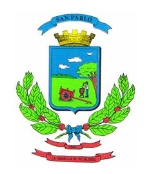 Centro de ConocimientoBiblioteca MunicipalNombre Completo:Edad:Teléfono:Correo: Dirección Exacta:Grado Académico  ( ) Primaria         (  ) Secundaria       (  ) Universitaria Nacionalidad:Tipo de servicio: Firma del Usuario: